DEPARTMENT OF SOCIAL WELFARE AND DEVELOPMENTNATIONAL CAPITAL REGIONBIDS & AWARDS COMMITTEE (BAC)Bidding documents for the:EARLY PROCUREMENT FOR THE SUPPLY AND DELIVERY OF VARIOUS MEDICINES AND MEDICAL SUPPLIES FOR CENTER/RESIDENTIAL CARE FACILITIES (C/RCFs) OF THE DEPARTMENT OF SOCIAL WELFARE AND DEVELOPMENT – NATIONAL CAPITAL REGION (DSWD-NCR) FOR THE YEAR 2023(Invitation to Bid No. 22-11-20)Sixth EditionJuly 2020PrefaceThese Philippine Bidding Documents (PBDs) for the procurement of Goods through Competitive Bidding have been prepared by the Government of the Philippines for use by any branch, constitutional commission or office, agency, department, bureau, office, or instrumentality of the Government of the Philippines, National Government Agencies, including Government-Owned and/or Controlled Corporations, Government Financing Institutions, State Universities and Colleges, and Local Government Unit.  The procedures and practices presented in this document have been developed through broad experience, and are for mandatory use in projects that are financed in whole or in part by the Government of the Philippines or any foreign government/foreign or international financing institution in accordance with the provisions of the 2016 revised Implementing Rules and Regulations of Republic Act No. 9184. The Bidding Documents shall clearly and adequately define, among others: (i) the objectives, scope, and expected outputs and/or results of the proposed contract or Framework Agreement, as the case may be; (ii) the eligibility requirements of Bidders; (iii) the expected contract or Framework Agreement duration, the estimated quantity in the case of procurement of goods, delivery schedule and/or time frame; and (iv) the obligations, duties, and/or functions of the winning bidder.	Care should be taken to check the relevance of the provisions of the PBDs against the requirements of the specific Goods to be procured.  If duplication of a subject is inevitable in other sections of the document prepared by the Procuring Entity, care must be exercised to avoid contradictions between clauses dealing with the same matter.Moreover, each section is prepared with notes intended only as information for the Procuring Entity or the person drafting the Bidding Documents.  They shall not be included in the final documents.  The following general directions should be observed when using the documents:All the documents listed in the Table of Contents are normally required for the procurement of Goods.  However, they should be adapted as necessary to the circumstances of the particular Procurement Project.Specific details, such as the “name of the Procuring Entity” and “address for bid submission,” should be furnished in the Instructions to Bidders, Bid Data Sheet, and Special Conditions of Contract.  The final documents should contain neither blank spaces nor options.This Preface and the footnotes or notes in italics included in the Invitation to Bid, Bid Data Sheet, General Conditions of Contract, Special Conditions of Contract, Schedule of Requirements, and Specifications are not part of the text of the final document, although they contain instructions that the Procuring Entity should strictly follow.  The cover should be modified as required to identify the Bidding Documents as to the Procurement Project, Project Identification Number, and Procuring Entity, in addition to the date of issue. Modifications for specific Procurement Project details should be provided in the Special Conditions of Contract as amendments to the Conditions of Contract.  For easy completion, whenever reference has to be made to specific clauses in the Bid Data Sheet or Special Conditions of Contract, these terms shall be printed in bold typeface on Sections I (Instructions to Bidders) and III (General Conditions of Contract), respectively.For guidelines on the use of Bidding Forms and the procurement of Foreign-Assisted Projects, these will be covered by a separate issuance of the Government Procurement Policy Board.  Table of ContentsGlossary of Acronyms, Terms, and AbbreviationsABC – Approved Budget for the Contract.  BAC – Bids and Awards Committee.Bid – A signed offer or proposal to undertake a contract submitted by a bidder in response to and in consonance with the requirements of the bidding documents. Also referred to as Proposal and Tender. (2016 revised IRR, Section 5[c])Bidder – Refers to a contractor, manufacturer, supplier, distributor and/or consultant who submits a bid in response to the requirements of the Bidding Documents. (2016 revised IRR, Section 5[d])Bidding Documents – The documents issued by the Procuring Entity as the bases for bids, furnishing all information necessary for a prospective bidder to prepare a bid for the Goods, Infrastructure Projects, and/or Consulting Services required by the Procuring Entity. (2016 revised IRR, Section 5[e])BIR – Bureau of Internal Revenue.BSP – Bangko Sentral ng Pilipinas. Consulting Services – Refer to services for Infrastructure Projects and other types of projects or activities of the GOP requiring adequate external technical and professional expertise that are beyond the capability and/or capacity of the GOP to undertake such as, but not limited to: (i) advisory and review services; (ii) pre-investment or feasibility studies; (iii) design; (iv) construction supervision; (v) management and related services; and (vi) other technical services or special studies. (2016 revised IRR, Section 5[i])CDA - Cooperative Development Authority.Contract – Refers to the agreement entered into between the Procuring Entity and the Supplier or Manufacturer or Distributor or Service Provider for procurement of Goods and Services; Contractor for Procurement of Infrastructure Projects; or Consultant or Consulting Firm for Procurement of Consulting Services; as the case may be,  as recorded in the Contract Form signed by the parties, including all attachments and appendices thereto and all documents incorporated by reference therein.CIF – Cost Insurance and Freight.CIP – Carriage and Insurance Paid.CPI – Consumer Price Index.DDP – Refers to the quoted price of the Goods, which means “delivered duty paid.”DTI – Department of Trade and Industry.EXW – Ex works.FCA – “Free Carrier” shipping point.FOB – “Free on Board” shipping point.Foreign-funded Procurement or Foreign-Assisted Project– Refers to procurement whose funding source is from a foreign government, foreign or international financing institution as specified in the Treaty or International or Executive Agreement. (2016 revised IRR, Section 5[b]).Framework Agreement – Refers to a written agreement between a procuring entity and a supplier or service provider that identifies the terms and conditions, under which specific purchases, otherwise known as “Call-Offs,” are made for the duration of the agreement. It is in the nature of an option contract between the procuring entity and the bidder(s) granting the procuring entity the option to either place an order for any of the goods or services identified in the Framework Agreement List or not buy at all, within a minimum period of one (1) year to a maximum period of three (3) years. (GPPB Resolution No. 27-2019)GFI – Government Financial Institution.  GOCC – Government-owned and/or –controlled corporation.Goods – Refer to all items, supplies, materials and general support services, except Consulting Services and Infrastructure Projects, which may be needed in the transaction of public businesses or in the pursuit of any government undertaking, project or activity, whether in the nature of equipment, furniture, stationery, materials for construction, or personal property of any kind, including non-personal or contractual services such as the repair and maintenance of equipment and furniture, as well as trucking, hauling, janitorial, security, and related or analogous services, as well as procurement of materials and supplies provided by the Procuring Entity for such services. The term “related” or “analogous services” shall include, but is not limited to, lease or purchase of office space, media advertisements, health maintenance services, and other services essential to the operation of the Procuring Entity. (2016 revised IRR, Section 5[r])GOP – Government of the Philippines.GPPB  –  Government Procurement Policy Board.INCOTERMS – International Commercial Terms.Infrastructure Projects – Include the construction, improvement, rehabilitation, demolition, repair, restoration or maintenance of roads and bridges, railways, airports, seaports, communication facilities, civil works components of information technology projects, irrigation, flood control and drainage, water supply, sanitation, sewerage and solid waste management systems, shore protection, energy/power and electrification facilities, national buildings, school buildings, hospital buildings, and other related construction projects of the government. Also referred to as civil works or works. (2016 revised IRR, Section 5[u])LGUs – Local Government Units. NFCC – Net Financial Contracting Capacity.NGA – National Government Agency.PhilGEPS - Philippine Government Electronic Procurement System. Procurement Project – refers to a specific or identified procurement covering goods, infrastructure project or consulting services. A Procurement Project shall be described, detailed, and scheduled in the Project Procurement Management Plan prepared by the agency which shall be consolidated in the procuring entity's Annual Procurement Plan. (GPPB Circular No. 06-2019 dated 17 July 2019)PSA – Philippine Statistics Authority. SEC – Securities and Exchange Commission.SLCC – Single Largest Completed Contract.Supplier – refers to a citizen, or any corporate body or commercial company duly organized and registered under the laws where it is established, habitually established in business and engaged in the manufacture or sale of the merchandise or performance of the general services covered by his bid. (Item 3.8 of GPPB Resolution No. 13-2019, dated 23 May 2019). Supplier as used in these Bidding Documents may likewise refer to a distributor, manufacturer, contractor, or consultant. UN – United Nations.Section I. Invitation to BidINVITATION TO BIDNo. 22-11-20EARLY PROCUREMENT FOR THE SUPPLY AND DELIVERY OF VARIOUS MEDICINES AND MEDICAL SUPPLIES FOR CENTER/RESIDENTIAL CARE FACILITIES (C/RCFs) OF THE DEPARTMENT OF SOCIAL WELFARE AND DEVELOPMENT – NATIONAL CAPITAL REGION (DSWD-NCR) FOR THE YEAR 2023The Department of Social Welfare and Development – National Capital Region through the authorized CY 2023 National Expenditure Program (NEP) intends to apply the sum of EIGHTEEN MILLION SIXTY-NINE THOUSAND NINE HUNDRED FIFTY-FOUR PESOS AND 33/100 (Php18,069,954.33) being the Approved Budget for the Contract (ABC) to payments under the contract for each lot with following breakdown as follows:LOT 1: Various MedicinesContract Amount: Php17,214,436.76LOT 2: Medical SuppliesContract Amount: Php855,517.57Bids received in excess of the ABC for EACH LOT shall be automatically rejected at bid opening.  Late bids shall not be accepted.The DSWD-NCR now invites bids for the Early Procurement for the Supply and Delivery of Various Medicines and Medical Supplies for Center/Residential Care Facilities (C/RCFs) of the Department of Social Welfare and Development – National Capital Region (DSWD-NCR) for the Year 2023.  Delivery of Goods and Services shall be in accordance with Section VI. Schedule of Requirements.  Bidders should have completed within the last three (3) years from the date of submission and receipt of bids, a contract similar to the project.  The description of an eligible bidder is contained in the Bidding Documents, particularly, in Section II. Instruction to Bidders.Bidding will be conducted through open competitive bidding procedures using non-discretionary pass/fail criteria as specified in the 2016 Revised Implementing Rules and Regulations (IRR) of Republic Act 9184 (R.A. 9184), otherwise known as the “Government Procurement Reform Act”.Bidding is restricted to Filipino citizens/sole proprietorships, organizations with at least sixty percent (60%) interest or outstanding capital stock belonging to citizens of the Philippines, and to citizens or organizations of a country, the laws or regulations of which grant similar rights or privileges to Filipino citizens, pursuant to RA 5183.Prospective bidders may obtain further information from DSWD-NCR Bids and Awards Committee (BAC) Secretariat and inspect the Bidding Documents at the address given below from Monday to Friday at 8:00AM to 5:00PM.A complete set of Bidding Documents may be purchased by interested Bidders from 14 November 2022 to 7 December 2022; (November 14 to December 6, 2022; 8:00AM to 4:00PM) (December 7, 2022: until 8:30 A.M. only) from given address and website below and upon payment of the applicable fee for the Bidding Documents, pursuant to the latest Guidelines issued by the GPPB, in the amount based on the ABC per LOT.  The DSWD-NCR shall allow the bidder to present its proof of payment for the fees in person.The DSWD-NCR BAC will hold a Pre-Bidding Conference on 22 November 2022; 9:00 A.M. and through video conferencing via google meet (meet.google.com/tob-kozz-fqe) which shall be opened to all interested bidders. Bids must be received by the BAC Secretariat through manual submission as indicated below on or before 7 December 2022, 8:45 A.M. at BAC Secretariat Office, Room 301, 389 San Rafael St. cor. Legarda St. Sampaloc, Manila.  Late bids shall not be accepted.All Bids must be accompanied by a bid security in any of the acceptable forms and in the amount stated in ITB Clause 14.Bid opening shall immediately follow after the deadline of the submission and receipt of bids shall be on 7 December 2022, 9:00 A.M. at DSWD-NCR-Karunungan Conference Room, 389 San Rafael St. cor. Legarda St. Sampaloc, Manila.  Bids will be opened in the presence of the Bidder’s representatives who choose to attend. The DSWD-NCR reserves the right to accept or reject any and all bids, declare a failure of bidding, or not award the contract at any time prior to contract award in accordance with Section 35.6 and 41 of RA 9184 and its 2016 Revised Implementing Rules and Regulation (IRR), without thereby incurring any liability to the affected bidder or bidders.For further information, please refer to:THE CHAIRPERSON	Bids and Awards CommitteeDSWD-NCRc/o BAC SecretariatRoom 301, DSWD-NCR Field Office389 San Rafael St. cor. Legarda St.Sampaloc, ManilaEmail Address: dswdncr.bac@gmail.comTelephone No.: 5310-1434You may visit the following websites:For downloading of Bidding Documents: www.philgeps.gov.ph and www.ncr.dswd.gov.ph	Issued this 11th day of November 2022. 						ATTY. MICHAEL JOSEPH J. LORICO     Chairperson                                                                              	      Bids and Awards CommitteeSection II. Instructions to BiddersScope of Bid	The Procuring Entity, Department of Social Welfare and Development – National Capital Region (DSWD-NCR) wishes to receive Bids for the Early Procurement for the Supply and Delivery of Various Medicines and Medical Supplies for Center/Residential Care Facilities (C/RCFs) of the Department of Social Welfare and Development – National Capital Region (DSWD-NCR) for the Year 2023 with identification number ITB No. 22-11-20.The Procurement Project (referred to herein as “Project”) is composed of Two (2) LOTS, the details of which are described in Section VII (Technical Specifications).Funding InformationThe GOP through the source of funding as indicated below for authorized FY2023 National Expenditure Program (NEP) in the amount of EIGHTEEN MILLION SIXTY-NINE THOUSAND NINE HUNDRED FIFTY-FOUR PESOS AND 33/100 (Php18,069,954.33) being the Approved Budget for the Contract (ABC) to payments under the contract for each lot with following breakdown as follows:LOT 1: Various MedicinesContract Amount: Php17,214,436.76LOT 2: Medical SuppliesContract Amount: Php855,517.57The source of funding is authorized FY2023 National Expenditure Program (NEP).Bidding RequirementsThe Bidding for the Project shall be governed by all the provisions of RA No. 9184 and its 2016 revised IRR, including its Generic Procurement Manuals and associated policies, rules and regulations as the primary source thereof, while the herein clauses shall serve as the secondary source thereof.  Any amendments made to the IRR and other GPPB issuances shall be applicable only to the ongoing posting, advertisement, or IB by the BAC through the issuance of a supplemental or bid bulletin. The Bidder, by the act of submitting its Bid, shall be deemed to have verified and accepted the general requirements of this Project, including other factors that may affect the cost, duration and execution or implementation of the contract, project, or work and examine all instructions, forms, terms, and project requirements in the Bidding Documents.Corrupt, Fraudulent, Collusive, and Coercive PracticesThe Procuring Entity, as well as the Bidders and Suppliers, shall observe the highest standard of ethics during the procurement and execution of the contract.  They or through an agent shall not engage in corrupt, fraudulent, collusive, coercive, and obstructive practices defined under Annex “I” of the 2016 revised IRR of RA No. 9184 or other integrity violations in competing for the Project. Eligible Bidders5.1.	Only Bids of Bidders found to be legally, technically, and financially capable will be evaluated.5.2.	[Select one, delete other/s]Foreign ownership exceeding those allowed under the rules may participate pursuant to:When a Treaty or International or Executive Agreement as provided in Section 4 of the RA No. 9184 and its 2016 revised IRR allow foreign bidders to participate;Citizens, corporations, or associations of a country, included in the list issued by the GPPB, the laws or regulations of which grant reciprocal rights or privileges to citizens, corporations, or associations of the Philippines;When the Goods sought to be procured are not available from local suppliers; orWhen there is a need to prevent situations that defeat competition or restrain trade.Foreign ownership limited to those allowed under the rules may participate in this Project. 5.3.	Pursuant to Section 23.4.1.3 of the 2016 revised IRR of RA No.9184, the Bidder shall have an SLCC that is at least one (1) contract similar to the Project the value of which, adjusted to current prices using the PSA’s CPI, must be at least equivalent to: For the procurement of Expendable Supplies: The Bidder must have completed a single contract that is similar to this Project, equivalent to at least twenty-five percent (25%) of the ABC.5.4.	The Bidders shall comply with the eligibility criteria under Section 23.4.1 of the 2016 IRR of RA No. 9184.  Origin of GoodsThere is no restriction on the origin of goods other than those prohibited by a decision of the UN Security Council taken under Chapter VII of the Charter of the UN, subject to Domestic Preference requirements under ITB Clause 18.SubcontractsSubcontracting is not allowed.Subcontracting of any portion of the Project does not relieve the Supplier of any liability or obligation under the Contract.  The Supplier will be responsible for the acts, defaults, and negligence of any subcontractor, its agents, servants, or workmen as fully as if these were the Supplier’s own acts, defaults, or negligence, or those of its agents, servants, or workmen.Pre-Bid ConferenceThe Procuring Entity will hold a pre-bid conference for this Project on the specified date and time and either at its physical address [as specified in the ITB] and/or through videoconferencing/webcasting} as indicated in paragraph 6 of the IB.Clarification and Amendment of Bidding DocumentsProspective bidders may request for clarification on and/or interpretation of any part of the Bidding Documents.  Such requests must be in writing and received by the Procuring Entity, either at its given address or through electronic mail indicated in the IB, at least ten (10) calendar days before the deadline set for the submission and receipt of Bids.Documents comprising the Bid: Eligibility and Technical ComponentsThe first envelope shall contain the eligibility and technical documents of the Bid as specified in Section VIII (Checklist of Technical and Financial Documents). The Bidder’s SLCC as indicated in ITB Clause 5.3 should have been completed within the last three (3) years prior to the deadline for the submission and receipt of bids.If the eligibility requirements or statements, the bids, and all other documents for submission to the BAC are in foreign language other than English, it must be accompanied by a translation in English, which shall be authenticated by the appropriate Philippine foreign service establishment, post, or the equivalent office having jurisdiction over the foreign bidder’s affairs in the Philippines. Similar to the required authentication above, for Contracting Parties to the Apostille Convention, only the translated documents shall be authenticated through an apostille pursuant to GPPB Resolution No. 13-2019 dated 23 May 2019. The English translation shall govern, for purposes of interpretation of the bid.Documents comprising the Bid: Financial ComponentThe  second bid envelope shall contain the financial documents for the Bid as specified in Section VIII (Checklist of Technical and Financial Documents). If the Bidder claims preference as a Domestic Bidder or Domestic Entity, a certification issued by DTI shall be provided by the Bidder in accordance with Section 43.1.3 of the 2016 revised IRR of RA No. 9184.Any bid exceeding the ABC indicated in paragraph 1 of the IB shall not be accepted.For Foreign-funded Procurement, a ceiling may be applied to bid prices provided the conditions are met under Section 31.2 of the 2016 revised IRR of RA No. 9184.Bid Prices12.1.	Prices indicated on the Price Schedule shall be entered separately in the following manner:For Goods offered from within the Procuring Entity’s country:The price of the Goods quoted EXW (ex-works, ex-factory, ex-warehouse, ex-showroom, or off-the-shelf, as applicable);The cost of all customs duties and sales and other taxes already paid or payable;The cost of transportation, insurance, and other costs incidental to delivery of the Goods to their final destination; and The price of other (incidental) services, if any, listed in e.For Goods offered from abroad:Unless otherwise stated in the BDS, the price of the Goods shall be quoted delivered duty paid (DDP) with the place of destination in the Philippines as specified in the BDS.  In quoting the price, the Bidder shall be free to use transportation through carriers registered in any eligible country.  Similarly, the Bidder may obtain insurance services from any eligible source country.The price of other (incidental) services, if any, as listed in Section VII (Technical Specifications).Bid and Payment CurrenciesFor Goods that the Bidder will supply from outside the Philippines, the bid prices may be quoted in the local currency or tradeable currency accepted by the BSP at the discretion of the Bidder.  However, for purposes of bid evaluation, Bids denominated in foreign currencies, shall be converted to Philippine currency based on the exchange rate as published in the BSP reference rate bulletin on the day of the bid opening.Payment of the contract price shall be made in in Philippine Peso. Bid Security The Bidder shall submit a Bid Securing Declaration or any form of Bid Security in the amount indicated in the BDS, which shall be not less than the percentage of the ABC in accordance with the schedule in the BDS. The Bid and bid security shall be valid until One Hundred Twenty (120) Calendar Days from the date of Opening of Bids.  Any Bid not accompanied by an acceptable bid security shall be rejected by the Procuring Entity as non-responsive.Sealing and Marking of BidsEach Bidder shall submit one copy of the first and second components of its Bid. The Procuring Entity may request additional hard copies and/or electronic copies of the Bid. However, failure of the Bidders to comply with the said request shall not be a ground for disqualification.  If the Procuring Entity allows the submission of bids through online submission or any other electronic means, the Bidder shall submit an electronic copy of its Bid, which must be digitally signed. An electronic copy that cannot be opened or is corrupted shall be considered non-responsive and, thus, automatically disqualified.Deadline for Submission of Bids16.1.	The Bidders shall submit on the specified date and time and either at its physical address or through online submission as indicated in paragraph 7 of the IB.  Opening and Preliminary Examination of BidsThe BAC shall open the Bids in public at the time, on the date, and at the place specified in paragraph 9 of the IB. The Bidders’ representatives who are present shall sign a register evidencing their attendance.   In case videoconferencing, webcasting or other similar technologies will be used, attendance of participants shall likewise be recorded by the BAC Secretariat. In case the Bids cannot be opened as scheduled due to justifiable reasons, the rescheduling requirements under Section 29 of the 2016 revised IRR of RA No. 9184 shall prevail. The preliminary examination of bids shall be governed by Section 30 of the 2016 revised IRR of RA No. 9184.Domestic Preference18.1.	The Procuring Entity will grant a margin of preference for the purpose of comparison of Bids in accordance with Section 43.1.2 of the 2016 revised IRR of RA No. 9184.Detailed Evaluation and Comparison of BidsThe Procuring BAC shall immediately conduct a detailed evaluation of all Bids rated “passed,” using non-discretionary pass/fail criteria.  The BAC shall consider the conditions in the evaluation of Bids under Section 32.2 of the 2016 revised IRR of RA No. 9184.If the Project allows partial bids, bidders may submit a proposal on any of the lots or items, and evaluation will be undertaken on a per lot  or item basis, as the case maybe. In this case, the Bid Security as required by ITB Clause 15 shall be submitted for each lot or item separately.The descriptions of the lots or items shall be indicated in Section VII (Technical Specifications), although the ABCs of these lots or items are indicated in the BDS for purposes of the NFCC computation pursuant to Section 23.4.2.6 of the 2016 revised IRR of RA No. 9184.  The NFCC must be sufficient for the total of the ABCs for all the lots or items participated in by the prospective Bidder.  The Project shall be awarded as follows:One Project having several items group into several lots, which shall be awarded as separate contracts per lot.Except for bidders submitting a committed Line of Credit from a Universal or Commercial Bank in lieu of its NFCC computation, all Bids must include the NFCC computation pursuant to Section 23.4.1.4 of the 2016 revised IRR of RA No. 9184, which must be sufficient for the total of the ABCs for all the lots or items participated in by the prospective Bidder. For bidders submitting the committed Line of Credit, it must be at least equal to ten percent (10%) of the ABCs for all the lots or items participated in by the prospective Bidder.Post-Qualification20.2.	Within a non-extendible period of five (5) calendar days from receipt by the Bidder of the notice from the BAC that it submitted the Lowest Calculated Bid, the Bidder shall submit its latest income and business tax returns filed and paid through the BIR Electronic Filing and Payment System (eFPS) and other appropriate licenses and permits required by law and stated in the BDS.  Signing of the Contract21.1.	The documents required in Section 37.2 of the 2016 revised IRR of RA No. 9184 shall form part of the Contract. Additional Contract documents are indicated in the BDS.Section III. Bid Data SheetBid Data SheetSection IV. General Conditions of ContractScope of ContractThis Contract shall include all such items, although not specifically mentioned, that can be reasonably inferred as being required for its completion as if such items were expressly mentioned herein. All  the provisions of RA No. 9184 and its 2016 revised IRR, including the Generic Procurement Manual, and associated issuances, constitute the primary source for the terms and conditions of the Contract, and thus, applicable in contract implementation.  Herein clauses shall serve as  the secondary source for the terms and conditions of the Contract. This is without prejudice to Sections 74.1 and 74.2 of the 2016 revised IRR of RA No. 9184 allowing the GPPB to amend the IRR, which shall be applied to all procurement activities, the advertisement, posting, or invitation of which were issued after the effectivity of the said amendment.  Additional requirements for the completion of this Contract shall be provided in the Special Conditions of Contract (SCC).  Advance Payment and Terms of PaymentAdvance payment of the contract amount is provided under Annex “D” of the revised 2016 IRR of RA No. 9184.The Procuring Entity is allowed to determine the terms of payment on the partial or staggered delivery of the Goods procured, provided such partial payment shall correspond to the value of the goods delivered and accepted in accordance with prevailing accounting and auditing rules and regulations.  The terms of payment are indicated in the SCC.Performance SecurityWithin ten (10) calendar days from receipt of the Notice of Award by the Bidder from the Procuring Entity but in no case later than prior to the signing of the Contract by both parties, the successful Bidder shall furnish the performance security in any of the forms prescribed in Section 39 of the 2016 revised IRR of RA No. 9184. Inspection and TestsThe Procuring Entity or its representative shall have the right to inspect and/or to test the Goods to confirm their conformity to the Project specifications at no extra cost to the Procuring Entity in accordance with the Generic Procurement Manual.  In addition to tests in the SCC, Section IV (Technical Specifications) shall specify what inspections and/or tests the Procuring Entity requires, and where they are to be conducted.  The Procuring Entity shall notify the Supplier in writing, in a timely manner, of the identity of any representatives retained for these purposes.All reasonable facilities and assistance for the inspection and testing of Goods, including access to drawings and production data, shall be provided by the Supplier to the authorized inspectors at no charge to the Procuring Entity. WarrantyIn order to assure that manufacturing defects shall be corrected by the Supplier, a warranty shall be required from the Supplier as provided under Section 62.1 of the 2016 revised IRR of RA No. 9184. The Procuring Entity shall promptly notify the Supplier in writing of any claims arising under this warranty.  Upon receipt of such notice, the Supplier shall, repair or replace the defective Goods or parts thereof without cost to the Procuring Entity, pursuant to the Generic Procurement Manual.Liability of the SupplierThe Supplier’s liability under this Contract shall be as provided by the laws of the Republic of the Philippines. If the Supplier is a joint venture, all partners to the joint venture shall be jointly and severally liable to the Procuring Entity.\Section V. Special Conditions of ContractSpecial Conditions of ContractSection VI. Schedule of RequirementsSchedule of RequirementsThe delivery schedule for the Early Procurement for the Supply and Delivery of Various Medicines and Medical Supplies for Center/Residential Care Facilities (C/RCFs) of the DSWD-NCR for the year 2023.  expressed as weeks/months stipulates hereafter:Note: The items must be delivered in standard packing or as prescribed by the specifications.Conforme:________________________________________________Name of Company______________________________________________Signature of Bidder or Authorized Representative__________________________Name and Designation_______________________Date*** This document must be attached to the Technical Component Envelope ***Section VII. Technical SpecificationsTechnical SpecificationsTO THE BIDDER: Indicate “COMPLY” If Bidder’s Statement of Compliance meets the technical specifications and project requirement.IMPORTANT NOTE: Do not leave any blank.  A “YES or NO” entry will not be accepted.  Failure to conform will result to in a rating of “FAILED”.[Bidders must state here either “Comply” or “Not Comply” against each of the individual parameters of each Specification stating the corresponding performance parameter of the equipment offered. Statements of “Comply” or “Not Comply” must be supported by evidence in a Bidders Bid and cross-referenced to that evidence.  Evidence shall be in the form of manufacturer’s un-amended sales literature, unconditional statements of specification and compliance issued by the manufacturer, samples, independent test data etc., as appropriate. A statement that is not supported by evidence or is subsequently found to be contradicted by the evidence presented will render the Bid under evaluation liable for rejection.  A statement either in the Bidder's statement of compliance or the supporting evidence that is found to be false either during Bid evaluation, post-qualification or the execution of the Contract may be regarded as fraudulent and render the Bidder or supplier liable for prosecution subject to the applicable laws and issuances.]LOT 1 – VARIOUS MEDICINESConforme:______________________________________________Name of Company_____________________________________________Signature of Bidder or Authorized Representative____________________________________________Name and Designation_______________________Date*** This document must be attached to the Technical Component Envelope ***Technical SpecificationsTO THE BIDDER: Indicate “COMPLY” If Bidder’s Statement of Compliance meets the technical specifications and project requirement.IMPORTANT NOTE: Do not leave any blank.  A “YES or NO” entry will not be accepted.  Failure to conform will result to in a rating of “FAILED”.[Bidders must state here either “Comply” or “Not Comply” against each of the individual parameters of each Specification stating the corresponding performance parameter of the equipment offered. Statements of “Comply” or “Not Comply” must be supported by evidence in a Bidders Bid and cross-referenced to that evidence.  Evidence shall be in the form of manufacturer’s un-amended sales literature, unconditional statements of specification and compliance issued by the manufacturer, samples, independent test data etc., as appropriate. A statement that is not supported by evidence or is subsequently found to be contradicted by the evidence presented will render the Bid under evaluation liable for rejection.  A statement either in the Bidder's statement of compliance or the supporting evidence that is found to be false either during Bid evaluation, post-qualification or the execution of the Contract may be regarded as fraudulent and render the Bidder or supplier liable for prosecution subject to the applicable laws and issuances.]LOT 2 – MEDICAL SUPPLIESConforme:______________________________________________Name of Company_____________________________________________Signature of Bidder or Authorized Representative____________________________________________Name and Designation_______________________Date*** This document must be attached to the Technical Component Envelope ***Checklist of Technical and Financial DocumentsBIDDING FORMSBid Form(Per Lot)	Date:			Invitation to Bid No:	_______22-11-20______To:  	DEPARTMENT OF SOCIAL WELFARE AND DEVELOPMENT	National Capital Region	389  cor 	Gentlemen and/or Ladies:	Having examined the Philippine Bidding Documents (PBDs) including Supplemental or Bid Bulletin Numbers [insert numbers], the receipt of which is hereby duly acknowledged, we, the undersigned, offer to supply/deliver/perform the Early Procurement for the Supply and Delivery of Various Medicines and Medical Supplies for Center/Residential Care Facilities (C/RCFs) of the Department of Social Welfare and Development – National Capital Region (DSWD-NCR) for the Year 2023 in conformity with the said PBDs for the sum of [total Bid amount in words and figures] or the total calculated bid price, as evaluated  and corrected for computational errors, and other bid modifications in accordance with the Price Schedules attached herewith and made part of this Bid.  The total bid price includes the cost of all taxes, such as but not limited to: [specify the applicable taxes, e.g. (i) Value Added Tax (VAT), (ii) Income Tax, (iii) Local Taxes, and (iv)Other fiscal levies and duties,] which are itemized herein or in the Price Schedules,		If our Bid is accepted, we undertake:to deliver the services in accordance with the delivery schedule specified in the Schedule of Requirements of the Philippine Bidding Documents (PBDs);to provide a performance security in the form, amounts, and within the times specified in the PBDs;to abide by this Bid for the Bid Validity Period specified in BDS and it shall remain binding upon us at any time before the expiration of that period.Commissions or gratuities, if any, paid or to be paid by us to agents relating to this Bid, and to contract execution if we are awarded the contract, are listed below:	Until a formal Contract is prepared and executed, this Bid, together with your written acceptance thereof and your Notice of Award, shall be binding upon us.Until a formal Contract is prepared and executed, this Bid, together with your written acceptance thereof and your Notice of Award, shall be binding upon us.We understand that you are not bound to accept the Lowest Calculated Bid or any Bid you may receive. 	We certify/confirm that we comply with the eligibility requirements pursuant to the PBDs.	The undersigned is authorized to submit the bid on behalf [name of bidder] as evidence  by the attached [state the written authority]. 	We acknowledge that failure to sign each and every page of this Bid Form, including the attached Schedule of Prices, shall be a ground for the rejection of our bid.  Name:__________________________________________________________________Legal Capacity:___________________________________________________________Signature:_______________________________________________________________Duly authorized to sign the Bid for and behalf for:________________________________Date:___________________________________________________________________ Price Proposal Form/Price Schedule	Date:			Invitation to Bid No:	_______22-11-20____Early Procurement for the Supply and Delivery of Various Medicines and Medical Supplies for Center/Residential Care Facilities (C/RCFs) of the DSWD-NCR for RCFs for the year 2023LOT 1 – Various MedicinesTOTAL BID PRICE (Amount in Words):_______________________________________________________________________________________________________________________________________________________Certified Correct:________________________________________________Name of Company______________________________________________Signature of Bidder or Authorized Representative__________________________Name and Designation_______________________DatePrice Proposal Form/Price Schedule	Date:			Invitation to Bid No:	_______22-11-20____Early Procurement for the Supply and Delivery of Various Medicines and Medical Supplies for Center/Residential Care Facilities (C/RCFs) of the DSWD-NCR for RCFs for the year 2023LOT 2 – Medical SuppliesTOTAL BID PRICE (Amount in Words):_______________________________________________________________________________________________________________________________________________________Certified Correct:________________________________________________Name of Company______________________________________________Signature of Bidder or Authorized Representative__________________________Name and Designation_______________________DateAnnex IStatement of Single Largest Completed Contract of Similar Nature Within the Last Three (3) Years Prior to the Date of Submission and Receipt of Bids, equivalent to at least Twenty-Five percent (25%) of the ABC of this project.Lot 1 – Various MedicinesAny of the following documents must be attached: End-user’s Acceptance/Certificate of Completion; orCopy of official receipt(s) or Copy of Sales Invoice and Collection Receipt issued for the contract, if completed, which shall be attached to the statements.{Note: Failure to submit a supporting document shall be a ground for disqualification}Certified Correct:________________________________________________Name of Company______________________________________________Signature of Bidder or Authorized Representative__________________________Name and Designation_______________________DateAnnex IStatement of Single Largest Completed Contract of Similar Nature Within the Last Three (3) Years Prior to the Date of Submission and Receipt of Bids, equivalent to at least Twenty-Five percent (25%) of the ABC of this project.Lot 2 -  Medical SuppliesAny of the following documents must be attached:End-user’s Acceptance/Certificate of Completion; orCopy of official receipt(s) or Copy of Sales Invoice and Collection Receipt issued for the contract, if completed, which shall be attached to the statements.{Note: Failure to submit a supporting document shall be a ground for disqualification}Certified Correct:________________________________________________Name of Company______________________________________________Signature of Bidder or Authorized Representative__________________________Name and Designation_______________________DateAnnex IIStatement of All Ongoing Government and Private Contracts (Including Contracts Awarded but not yet Started) All on-going contracts (including contracts awarded but not yet started, if ANY)[Note: The following documents must be available upon request of the Bids and Award Committee (BAC) or designated Technical Working Group (TWG) during Post-Qualification to support this statement: (a) Contract or Purchase Order, (b) Notice of Award and (c) Notice to Proceed]Instructions:Statement of all on going contracts including those awarded but not yet started (government andprivate contracts which may be similar or not similar to the project being bid).If there is no ongoing contract including those awarded but not yet started as of the aforementionedperiod, state none or equivalent term.The total amount of the ongoing and awarded but not yet started contracts should be consistentwith those used in the Net Financial Contracting Capacity (NFCC).Certified Correct:________________________________________________Name of Company______________________________________________Signature of Bidder or Authorized Representative__________________________Name and Designation_______________________Date**No attachments required**											Annex IIIREPUBLIC OF THE PHILIPPINES ) CITY OF _______________________  ) S.S.x-------------------------------------------------------x BID SECURING DECLARATIONProject Identification No.: [Insert number]To: [Insert name and address of the Procuring Entity]I/We, the undersigned, declare that:I/We understand that, according to your conditions, bids must be supported by a Bid Security, which may be in the form of a Bid Securing Declaration.I/We accept that: (a) I/we will be automatically disqualified from bidding for any procurement contract with any procuring entity for a period of two (2) years upon receipt of your Blacklisting Order; and, (b) I/we will pay the applicable fine provided under Section 6 of the Guidelines on the Use of Bid Securing Declaration, within fifteen (15) days from receipt of the written demand by the procuring entity for the commission of acts resulting to the enforcement of the bid securing declaration under Sections 23.1(b), 34.2, 40.1 and 69.1, except 69.1(f),of the IRR of RA No. 9184; without prejudice to other legal action the government may undertake.I/We understand that this Bid Securing Declaration shall cease to be valid on the following circumstances: Upon expiration of the bid validity period, or any extension thereof pursuant to your request;I am/we are declared ineligible or post-disqualified upon receipt of your notice to such effect, and (i) I/we failed to timely file a request for reconsideration or (ii) I/we filed a waiver to avail of said right; andI am/we are declared the bidder with the Lowest Calculated Responsive Bid, and I/we have furnished the performance security and signed the Contract.IN WITNESS WHEREOF, I/We have hereunto set my/our hand/s this ____ day of [month] [year] at [place of execution].                                                  [Insert NAME OF BIDDER OR ITS AUTHORIZED REPRESENTATIVE][Insert signatory’s legal capacity]Affiant[Jurat][Format shall be based on the latest Rules on Notarial Practice]Annex IV(Bidder’s Company Letterhead)Early Procurement for the Supply and Delivery of Various Medicines and Medical Supplies for Center/Residential Care Facilities (C/RCFs) of the Department of Social Welfare and Development – National Capital Region (DSWD-NCR) for the Year 2023Invitation to Bid (ITB) No.22-11-20Approved Budget for the Contract (ABC) – [Specify the ABC of the lot which the bidder opts to bid]CERTIFICATE OF NET FINANCIAL CONTRACTING CAPACITY (NFCC)(Please show figures at how you arrived at the NFCC)This is to certify that our Net Financial Contracting Capacity (NFCC) is _____________________________________________________________________________________________________(Php________________________) which is at least equal to the total ceiling price we are bidding.  The amount is computed as follows:Issued this ____________ day of _____________________, 2022.Note: The phrase “value of the bidder’s current assets and current liabilities” shall be based on the data submitted to the BIR, which refers to the values of the current assets and current liabilities reflected in the Audited Financial Statements.The value of all outstanding or uncompleted contracts refers to those listed in Annex II.The detailed computation must be shown using the formula provided above.The NFCC computation must be at least equal to the ABC of the projectAny misrepresentation in the NFCC shall be a ground for disqualification.Certified Correct:________________________________________________Name of Company______________________________________________Signature of Bidder or Authorized Representative__________________________Name and Designation_______________________DateAnnex VOmnibus Sworn StatementREPUBLIC OF THE PHILIPPINES	)CITY/MUNICIPALITY OF ______	) S.S.AFFIDAVITI,  [Name of Affiant], of legal age, [Civil Status], [Nationality], and residing at [Address of Affiant], after having been duly sworn in accordance with law, do hereby depose and state that:[Select one, delete the other:][If a sole proprietorship:] I am the sole proprietor or authorized representative of [Name of Bidder] with office address at [address of Bidder];[If a partnership, corporation, cooperative, or joint venture:] I am the duly authorized and designated representative of [Name of Bidder] with office address at [address of Bidder];[Select one, delete the other:][If a sole proprietorship:] As the owner and sole proprietor, or authorized representative of [Name of Bidder], I have full power and authority to do, execute and perform any and all acts necessary to participate, submit the bid, and to sign and execute the ensuing contract for [Name of the Project] of the [Name of the Procuring Entity], as shown in the attached duly notarized Special Power of Attorney;[If a partnership, corporation, cooperative, or joint venture:] I am granted full power and authority to do, execute and perform any and all acts necessary to participate, submit the bid, and to sign and execute the ensuing contract for [Name of the Project] of the [Name of the Procuring Entity], as shown in the attached [state title of attached document showing proof of authorization (e.g., duly notarized Secretary’s Certificate, Board/Partnership Resolution, or Special Power of Attorney, whichever is applicable;)];[Name of Bidder] is not “blacklisted” or barred from bidding by the Government of the Philippines or any of its agencies, offices, corporations, or Local Government Units, foreign government/foreign or international financing institution whose blacklisting rules have been recognized by the Government Procurement Policy Board, by itself or by relation, membership, association, affiliation, or controlling interest with another blacklisted person or entity as defined and provided for in the Uniform Guidelines on Blacklisting;Each of the documents submitted in satisfaction of the bidding requirements is an authentic copy of the original, complete, and all statements and information provided therein are true and correct;[Name of Bidder] is authorizing the Head of the Procuring Entity or its duly authorized representative(s) to verify all the documents submitted;[Select one, delete the rest:][If a sole proprietorship:] The owner or sole proprietor is not related to the Head of the Procuring Entity, members of the Bids and Awards Committee (BAC), the Technical Working Group, and the BAC Secretariat, the head of the Project Management Office or the end-user unit, and the project consultants by consanguinity or affinity up to the third civil degree;[If a partnership or cooperative:] None of the officers and members of [Name of Bidder] is related to the Head of the Procuring Entity, members of the Bids and Awards Committee (BAC), the Technical Working Group, and the BAC Secretariat, the head of the Project Management Office or the end-user unit, and the project consultants by consanguinity or affinity up to the third civil degree;[If a corporation or joint venture:] None of the officers, directors, and controlling stockholders of [Name of Bidder] is related to the Head of the Procuring Entity, members of the Bids and Awards Committee (BAC), the Technical Working Group, and the BAC Secretariat, the head of the Project Management Office or the end-user unit, and the project consultants by consanguinity or affinity up to the third civil degree;[Name of Bidder] complies with existing labor laws and standards; and[Name of Bidder] is aware of and has undertaken the responsibilities as a Bidder in compliance with the Philippine Bidding Documents, which includes:Carefully examining all of the Bidding Documents;Acknowledging all conditions, local or otherwise, affecting the implementation of the Contract;Making an estimate of the facilities available and needed for the contract to be bid, if any; andInquiring or securing Supplemental/Bid Bulletin(s) issued for the [Name of the Project].[Name of Bidder] did not give or pay directly or indirectly, any commission, amount, fee, or any form of consideration, pecuniary or otherwise, to any person or official, personnel or representative of the government in relation to any procurement project or activity.In case advance payment was made or given, failure to perform or deliver any of the obligations and undertakings in the contract shall be sufficient grounds to constitute criminal liability for Swindling (Estafa) or the commission of fraud with unfaithfulness or abuse of confidence through misappropriating or converting any payment received by a person or entity under an obligation involving the duty to deliver certain goods or services, to the prejudice of the public and the government of the Philippines pursuant to Article 315 of Act No. 3815 s. 1930, as amended, or the Revised Penal Code.IN WITNESS WHEREOF, I have hereunto set my hand this __ day of ___, 20__ at ____________, Philippines.[Insert NAME OF BIDDER OR ITS AUTHORIZED REPRESENTATIVE][Insert signatory’s legal capacity]                      Affiant[Jurat][Format shall be based on the latest Rules on Notarial Practice]Annex VI-A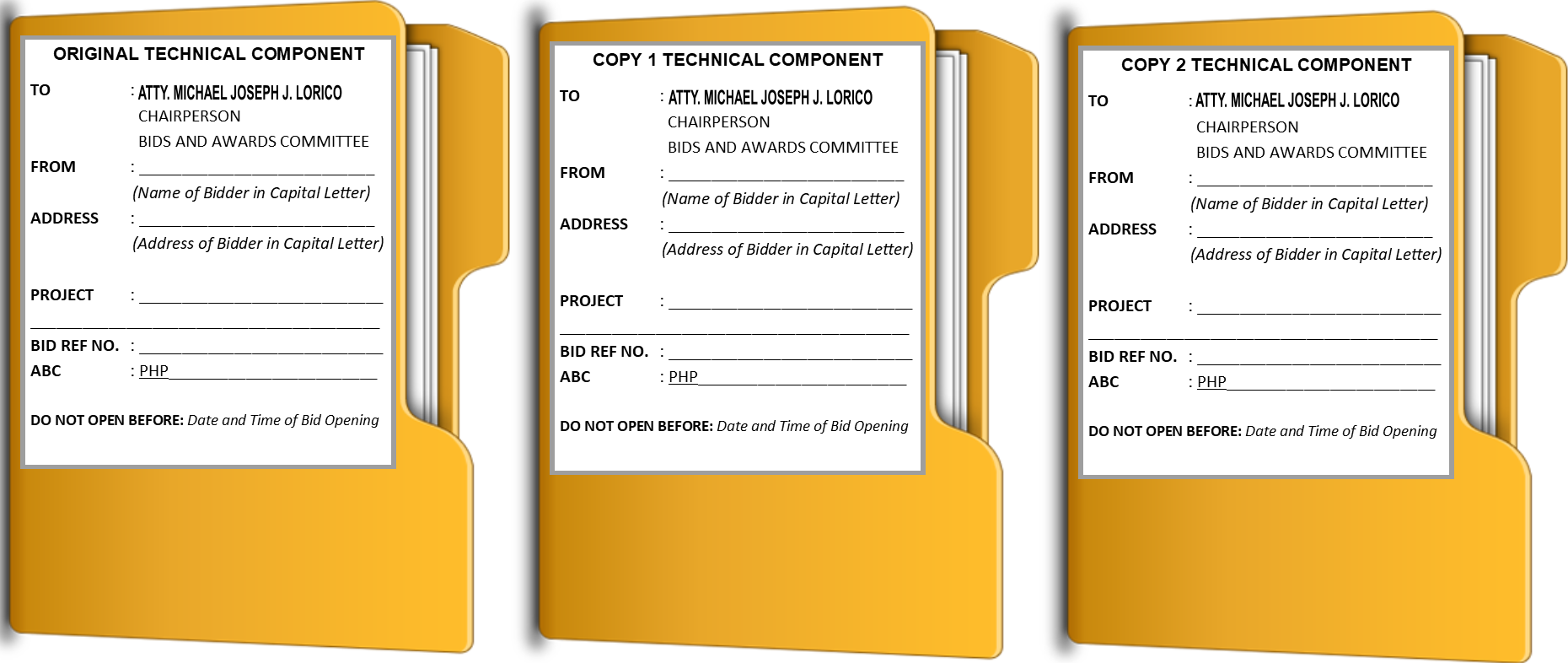 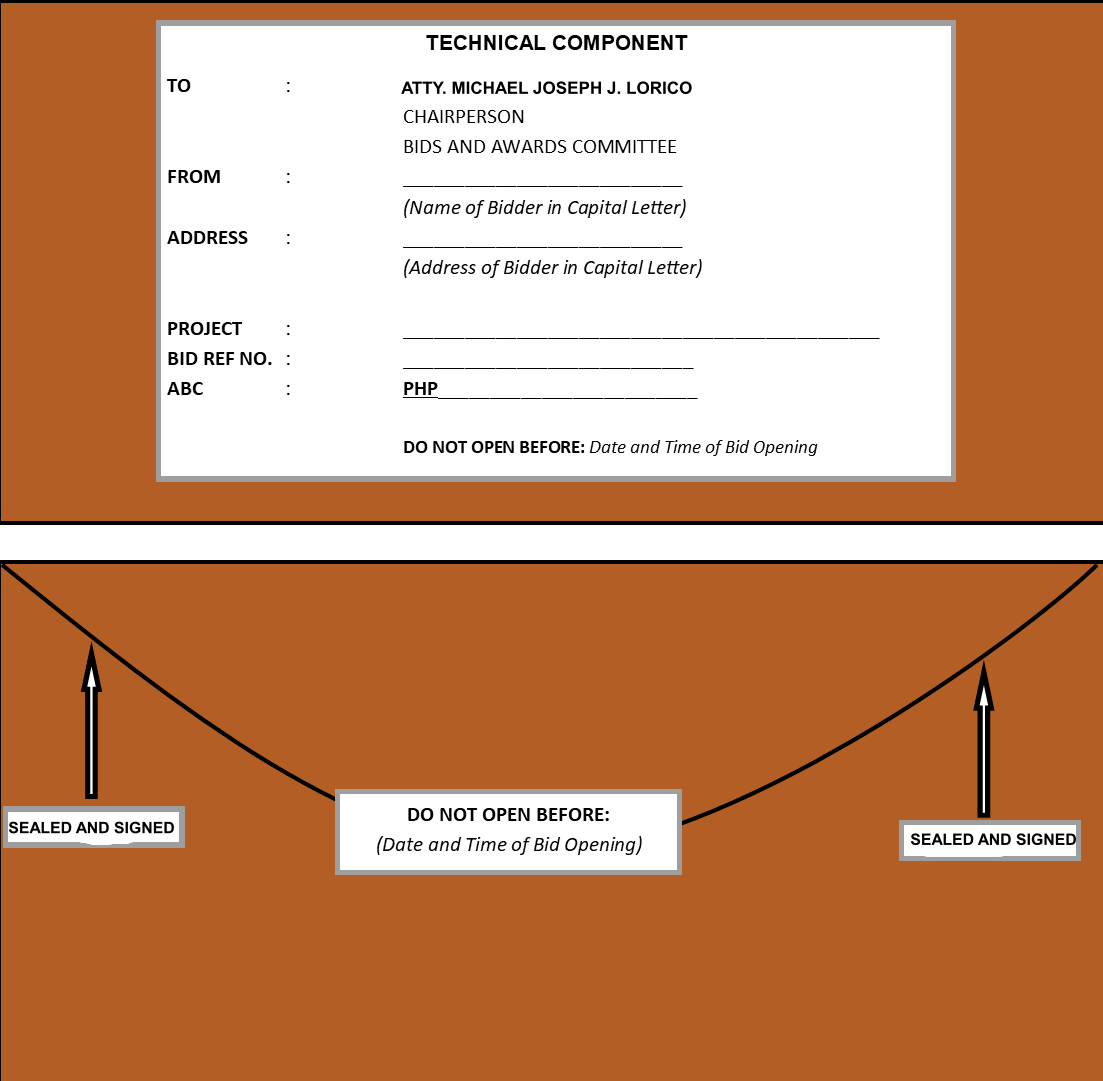 Annex VI-B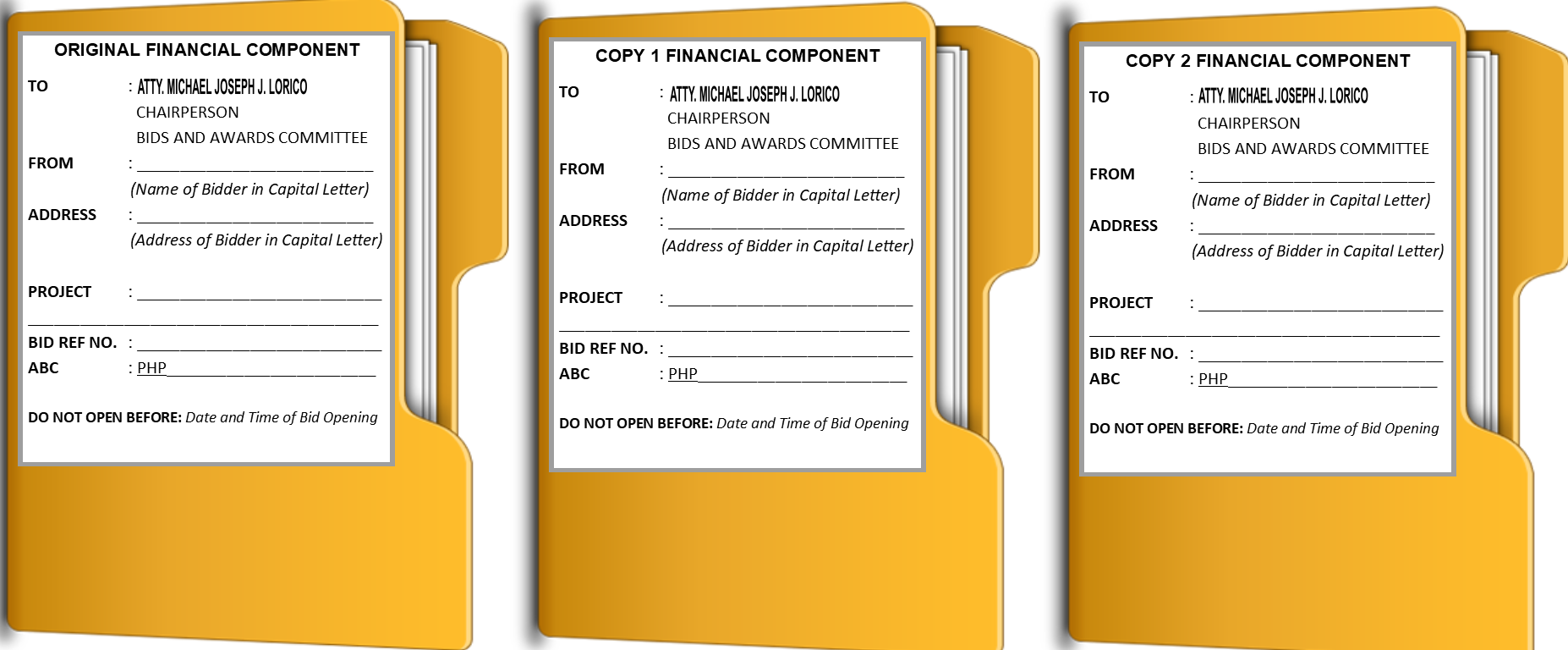 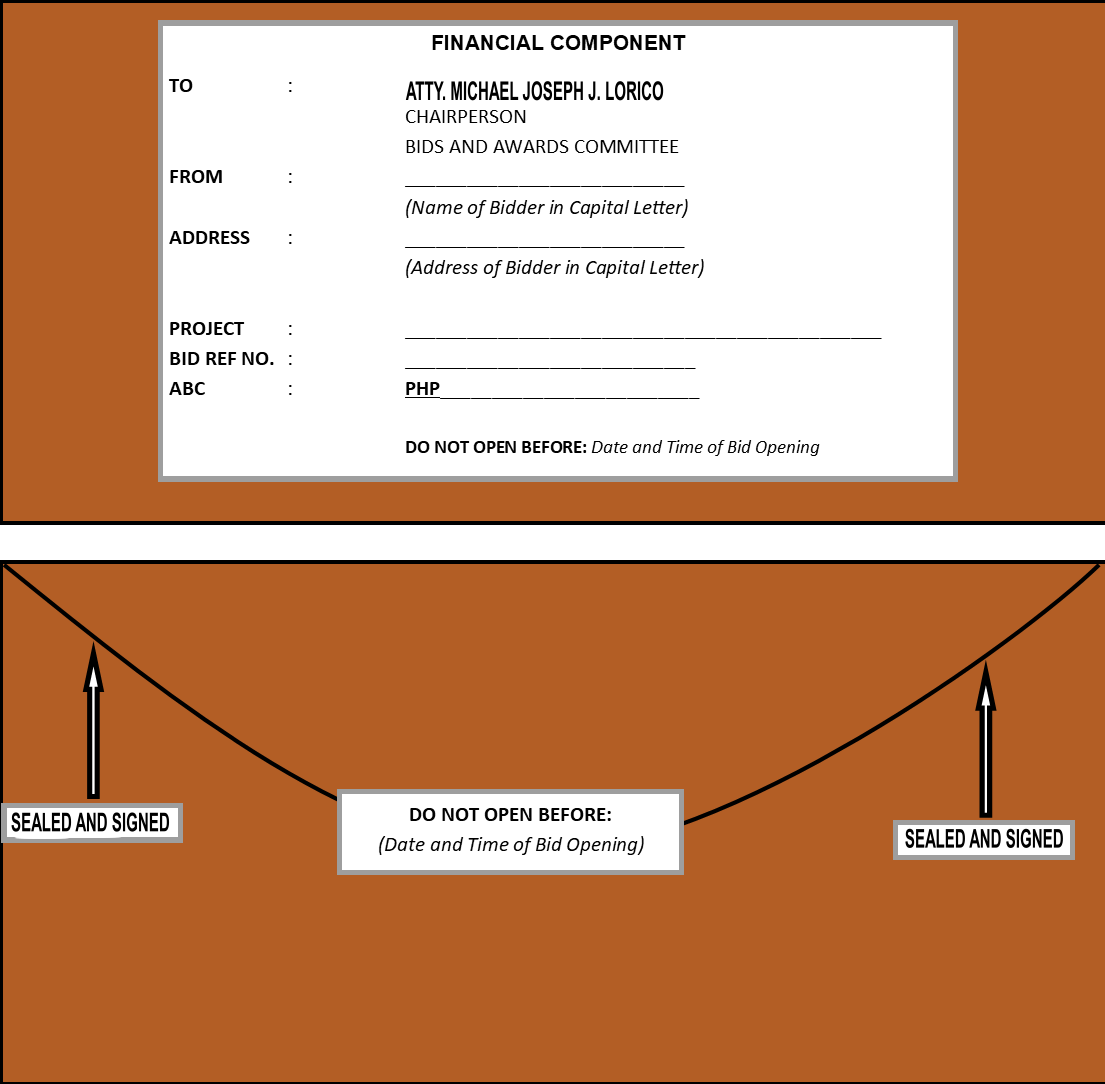    Annex VI - C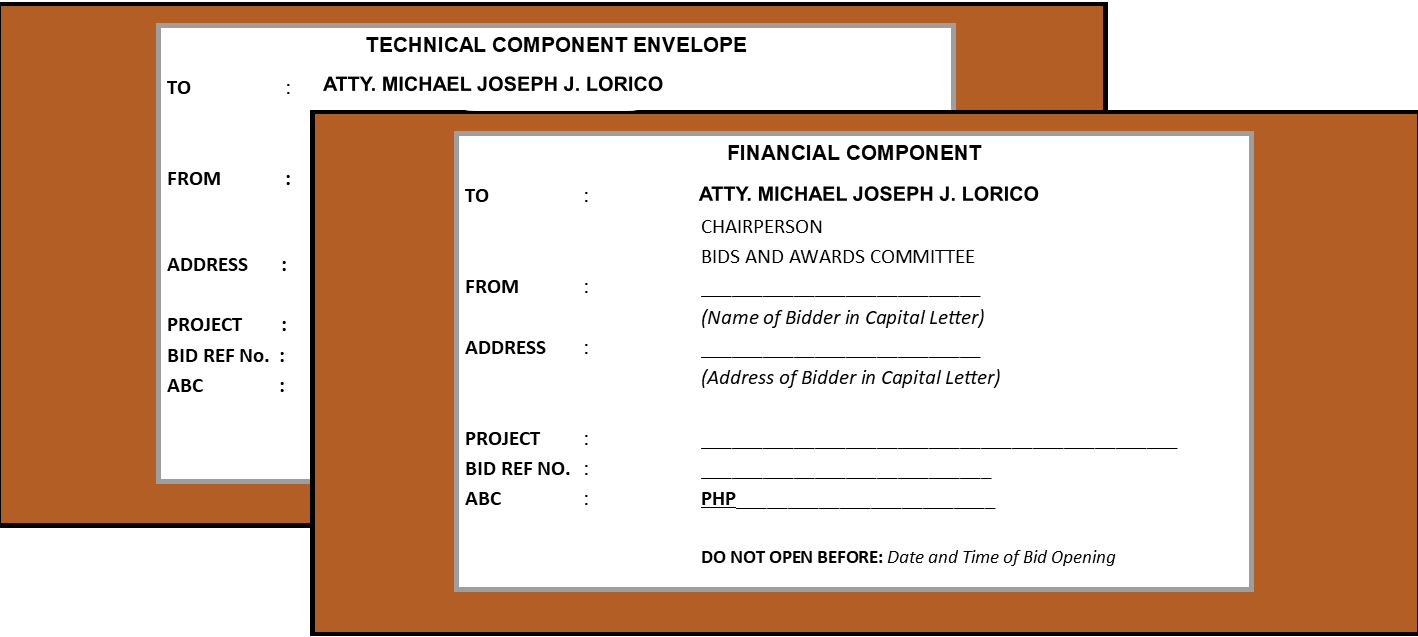 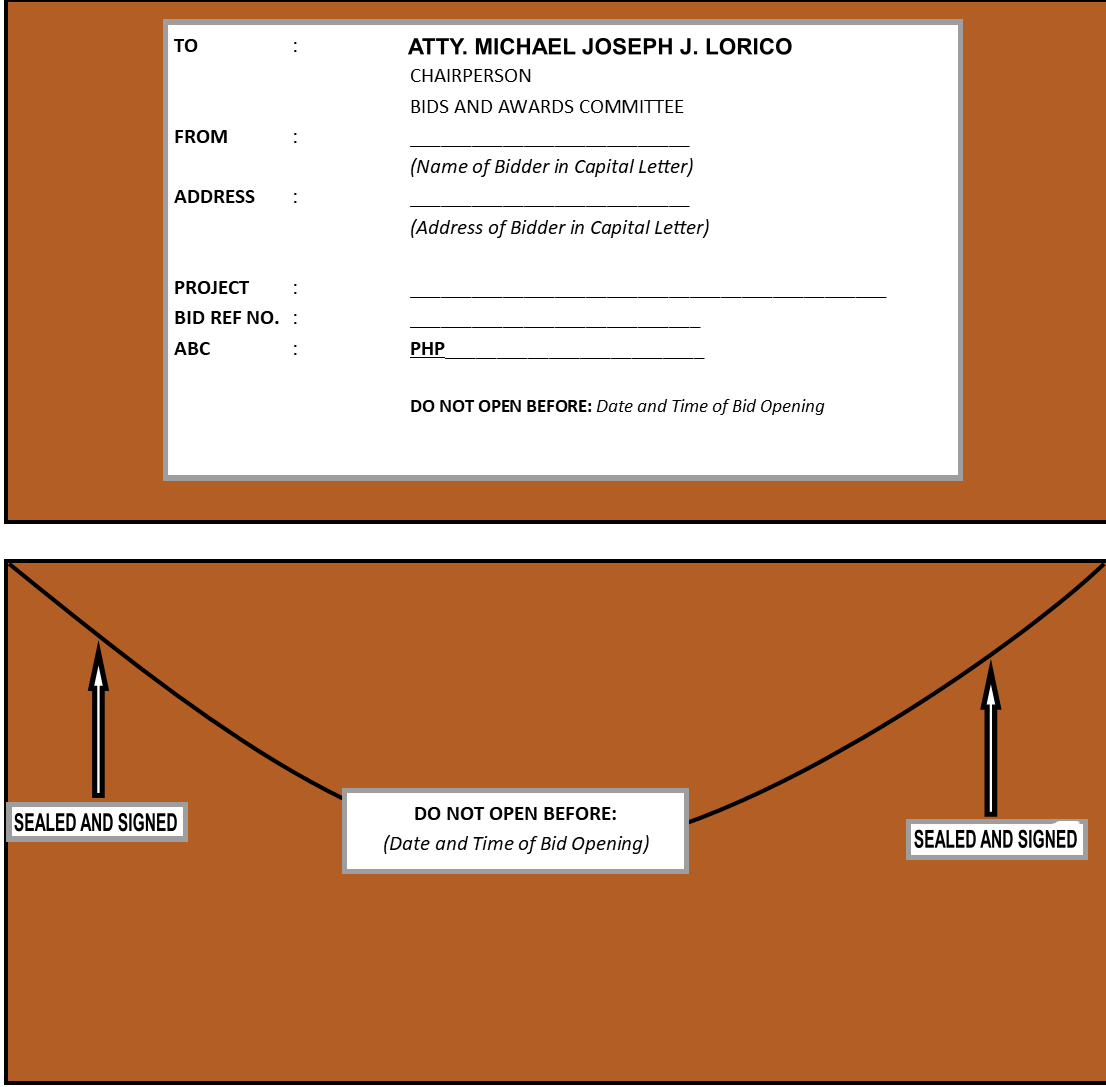 `Lot No.ParticularsApproved Budget for the Contract (ABC)Cost of Bidding Documents (Php)1Various MedicinesPhp17,214,436.76Php25,000.002Medical SuppliesPhp855,517.57Php1,000.00ITB Clause5.3For this purpose, contracts similar to the Project shall be:Lot 1 -  Supply and Delivery of Various Medicines.Lot 2 – Supply and Delivery of Medical Supplies.completed within the last three (3) years prior to the deadline for the submission and receipt of bids. 7.1Subcontracting is not allowed.12The price of the Goods shall be quoted DDP and VAT inclusive14.1The bid security shall be in the form of a Bid Securing Declaration, or any of the following forms and amounts: The amount of not less than  two percent (2%) of ABC of the lot which a bidder opts to bid, if bid security is in cash, cashier’s/manager’s check, bank draft/guarantee or irrevocable letter of credit; or  The amount of not less than five percent (5%) of ABC of the lot which a bidder opts to bid if bid security is in Surety Bond.19.3The total ABC is EIGHTEEN MILLION SIXTY-NINE THOUSAND NINE HUNDRED FIFTY-FOUR PESOS AND 33/100 (Php18,069,954.33) being the Approved Budget for the Contract (ABC) to payments under the contract for each lot with following breakdown as follows:LOT 1: Various MedicinesContract Amount: Php17,214,436.76LOT 2: Medical SuppliesContract Amount: Php855,517.5720.2Within a non-extendible period of five (5) calendar days from receipt by the supplier of the Notice of Post Qualification from the BAC that the supplier has the Lowest Calculated Bid (LCB) or Single Calculated Bid (SCB), the Supplier shall submit and/or present the following requirements for Post Qualification in accordance to Section 34 of the 2016 Revised Implementing Rules and Regulations (IRR) of RA9184:1. Present original copy and submit a certified true copy of the following:Latest Income Tax Return and Business Tax ReturnLatest Value Added Tax (VAT) ReturnOnly tax returns filed and taxes paid through the BIR Electronic Filing & Payment System (EFPS) shall be accepted.The Supplier’s Audited Financial Statements for the year 2021 and 2020 (in comparative or separate form)Independent Auditor’s Report:Balance Sheet (Statement of Financial Position); andIncome Statement (Statement of Comprehensive Income)Each of the above statements must have stamped “received” by Bureau of Internal Revenue (BIR) or its duly accredited institutions.Valid Registration Certificate from Securities and Exchange Commission (SEC) for corporations, or from Department of Trade and Industry (DTI) for sole proprietorship, or from Cooperative Development Authority (CDA) for cooperatives; Valid Business/Mayor’s permit issued by the city or municipality where the principal place of business of the bidder is located; Valid Tax Clearance per EO 398, Series of 2005, as finally reviewed and approved by the BIR; Bureau of Internal Revenue (BIR) Registration Certificate.Valid and current Certificate Product Registration (CPR) or Valid Extension issued by Philippine Food and Drug Administration (PFDA)Valid and current License to Operate (LTO) for drug suppliers, distributors and traders issued by the Philippine Food and Drug Administration (PFDA).The bidder shall submit any of the following whichever is applicable:If the bidder is a manufacturer, certificate that the bidder manufactures the products/item; orIf the bidder is an Exclusive/Authorized Distributor or Dealer of the products/items, Certificate or Contract from the manufacturer or importer must be provided as proof that the bidders is an Exclusive/Authorized Distributor or Dealer of the products/items; orIf the bidder is an agent of the exclusive distributor or dealer, the following must be provided:Certificate or Distributor/Dealership Agreement by the Manufacturer with the distributor or dealer; andContract between the distributor/dealer and the bidder.Copy of Contracts or PO’s, Notice of Award (NOA) and Notice to Proceed (NTP) for all On-going contracts per submitted Annex IICompany profile and Organizational Chart. Company printed brochure may be included.Vicinity Map/Location of the business.Other appropriate licenses and permits required by law and stated in the Bidding Documents.For joint venture:All Class A Documents (Legal Documents) of the Joint Venture Partner shall remain as post qualification requirements to be submitted in accordance with Section 34 of the 2016 Revised IRR of RA 9184 and ITB Clause 20.2 (a) of Bid Data Sheet of the Bidding Documents.Failure to submit any of the post-qualification requirements on time, or a finding against the veracity thereof, shall disqualify the bidder for award. Provided in the event that a finding against the veracity of any of the documents submitted is made, it shall cause the forfeiture of the bid security in accordance with Section 69 of the IRR of RA 9184.NOTE: FOR POST QUALIFICATION PURPOSES ONLY20.3Each Bidder shall submit the following in one (1) “mother” envelope duly sealed and labeled, containing two (2) sets of envelopes:First envelope containing three (3) sets of Eligibility and Technical documents duly sealed and marked as Original Copy, Copy One and Copy Two.Second envelope containing three (3) sets of Financial Bid documents duly sealed and marked as Original Copy, Copy One and Copy Two.***See Annex IV-A,IV-B & IV-C20.4All envelopes shall be labeled/marked as follows:TO	:	ATTY. MICHAEL JOSEPH J. LORICO                        CHAIRPERSON		BIDS AND AWARDS COMMITTEE		DSWD-NCRFROM	:_______________________________		(Name of Bidder in Capital Letters)ADDRESS:	_______________________________		(Address of Bidder in Capital Letters)PROJECT:	EARLY PROCUREMENT FOR THE SUPPLY AND DELIVERY OF VARIOUS MEDICINES AND MEDICAL SUPPLIES FOR CENTER/RESIDENTIAL CARE FACILITIES (C/RCFs) OF THE DEPARTMENT OF SOCIAL WELFARE AND DEVELOPMENT – NATIONAL CAPITAL REGION (DSWD-NCR) FOR THE YEAR 2023BID REF NO.:	ITB NO. 22-11-20ABC             :    Php18,069,954.33DO NOT OPEN BEFORE:   7 DECEMBER 2022; 9:00 A.M.GCC ClauseDelivery and Documents –For purposes of the Contract, “EXW,” “FOB,” “FCA,” “CIF,” “CIP,” “DDP” and other trade terms used to describe the obligations of the parties shall have the meanings assigned to them by the current edition of INCOTERMS published by the International Chamber of Commerce, Paris.  The Delivery terms of this Contract shall be as follows:[For Goods supplied from abroad, state:] “The delivery terms applicable to the Contract are DDP delivered [indicate place of destination].  In accordance with INCOTERMS.”  [For Goods supplied from within the Philippines, state:] “The delivery terms applicable to this Contract are delivered [indicate place of destination].  Risk and title will pass from the Supplier to the Procuring Entity upon receipt and final acceptance of the Goods at their final destination.”Delivery of the Goods shall be made by the Supplier in accordance with the terms specified in Section VI (Schedule of Requirements).  For purposes of this Clause the Procuring Entity’s Representative at the Project Site is [indicate name(s)].Incidental Services –The Supplier is required to provide all of the following services, including additional services, if any, specified in Section VI. Schedule of Requirements:Select appropriate requirements and delete the rest.performance or supervision of on-site assembly and/or start-up of the supplied Goods;furnishing of tools required for assembly and/or maintenance of the supplied Goods;furnishing of a detailed operations and maintenance manual for each appropriate unit of the supplied Goods;performance or supervision or maintenance and/or repair of the supplied Goods, for a period of time agreed by the parties, provided that this service shall not relieve the Supplier of any warranty obligations under this Contract; andtraining of the Procuring Entity’s personnel, at the Supplier’s plant and/or on-site, in assembly, start-up, operation, maintenance, and/or repair of the supplied Goods.[Specify additional incidental service requirements, as needed.]The Contract price for the Goods shall include the prices charged by the Supplier for incidental services and shall not exceed the prevailing rates charged to other parties by the Supplier for similar services.Spare Parts –The Supplier is required to provide all of the following materials, notifications, and information pertaining to spare parts manufactured or distributed by the Supplier:Select appropriate requirements and delete the rest.such spare parts as the Procuring Entity may elect to purchase from the Supplier, provided that this election shall not relieve the Supplier of any warranty obligations under this Contract; andin the event of termination of production of the spare parts:advance notification to the Procuring Entity of the pending termination, in sufficient time to permit the Procuring Entity to procure needed requirements; andfollowing such termination, furnishing at no cost to the Procuring Entity, the blueprints, drawings, and specifications of the spare parts, if requested.The spare parts and other components required are listed in Section VI (Schedule of Requirements) and the cost thereof are included in the contract price.The Supplier shall carry sufficient inventories to assure ex-stock supply of consumable spare parts or components for the Goods for a period of [indicate here the time period specified. If not used indicate a time period of three times the warranty period].  Spare parts or components shall be supplied as promptly as possible, but in any case, within [insert appropriate time period] months of placing the order.Packaging –The Supplier shall provide such packaging of the Goods as is required to prevent their damage or deterioration during transit to their final destination, as indicated in this Contract.  The packaging shall be sufficient to withstand, without limitation, rough handling during transit and exposure to extreme temperatures, salt and precipitation during transit, and open storage.  Packaging case size and weights shall take into consideration, where appropriate, the remoteness of the Goods’ final destination and the absence of heavy handling facilities at all points in transit.The packaging, marking, and documentation within and outside the packages shall comply strictly with such special requirements as shall be expressly provided for in the Contract, including additional requirements, if any, specified below, and in any subsequent instructions ordered by the Procuring Entity.The outer packaging must be clearly marked on at least four (4) sides as follows:Name of the Procuring EntityName of the SupplierContract DescriptionFinal DestinationGross weightAny special lifting instructionsAny special handling instructionsAny relevant HAZCHEM classificationsA packaging list identifying the contents and quantities of the package is to be placed on an accessible point of the outer packaging if practical. If not practical the packaging list is to be placed inside the outer packaging but outside the secondary packaging.Transportation –Where the Supplier is required under Contract to deliver the Goods CIF, CIP, or DDP, transport of the Goods to the port of destination or such other named place of destination in the Philippines, as shall be specified in this Contract, shall be arranged and paid for by the Supplier, and the cost thereof shall be included in the Contract Price.Where the Supplier is required under this Contract to transport the Goods to a specified place of destination within the Philippines, defined as the Project Site, transport to such place of destination in the Philippines, including insurance and storage, as shall be specified in this Contract, shall be arranged by the Supplier, and related costs shall be included in the contract price.Where the Supplier is required under Contract to deliver the Goods CIF, CIP or DDP, Goods are to be transported on carriers of Philippine registry.  In the event that no carrier of Philippine registry is available, Goods may be shipped by a carrier which is not of Philippine registry provided that the Supplier obtains and presents to the Procuring Entity certification to this effect from the nearest Philippine consulate to the port of dispatch.  In the event that carriers of Philippine registry are available but their schedule delays the Supplier in its performance of this Contract the period from when the Goods were first ready for shipment and the actual date of shipment the period of delay will be considered force majeure.The Procuring Entity accepts no liability for the damage of Goods during transit other than those prescribed by INCOTERMS for DDP deliveries.  In the case of Goods supplied from within the Philippines or supplied by domestic Suppliers risk and title will not be deemed to have passed to the Procuring Entity until their receipt and final acceptance at the final destination.Intellectual Property Rights –The Supplier shall indemnify the Procuring Entity against all third-party claims of infringement of patent, trademark, or industrial design rights arising from use of the Goods or any part thereof.2.2[If partial payment is allowed, state] “The terms of payment shall be as follows: _____________.” 4The inspections and tests that will be conducted are: [Indicate the applicable inspections and tests]Item NumberUnitQuantityDescriptionDelivered, Weeks/Months1lotAs specified in Section VII. Technical SpecificationsVarious MedicinesWithin Fifteen (15) Working Days upon receipt of approved Purchase Order2lotAs specified in Section VII. Technical SpecificationsMedical SuppliesWithin Fifteen (15) Working Days upon receipt of approved Purchase OrderPlace of Delivery and Contact No.Place of Delivery and Contact No.North ClusterGRACES – Brgy. Sto Cristo Bago Bantay, Quezon CityContact No. 0932-342-2854National Vocational Rehabilitation Center (NVRC) – J.P. Burgos st., Project 4, Quezon CityContact No. 8930-1569/8912-9752Central ClusterJose Fabella Center – Correctional Rd., Mandaluyong CityContact No. 8942-2175Nayon ng Kabataan – Brgy. Addition Hills, Mandaluyong CityContact No. 8533-1701/8531-2582Sanctuary Center – Welfareville Compound, Acasia Lane, Mandaluyong CityContact No. 8532-1164South ClusterElsie Gaches Village – Alabang Zapote Rd., Muntinlupa CityContact No. 8807-6023/0998-5670-425Haven for Children - Alabang Zapote Rd., Muntinlupa CityContact No. 8807-1591Haven for Women -  North Gate Avenue, Filinvest, Muntinlupa CityContact No. 8889-1412/0912-5070891Marillac Hills – North Gate Avenue, Filinvest, Muntinlupa CityContact No. 8807-1585/0927-0025626North ClusterGRACES – Brgy. Sto Cristo Bago Bantay, Quezon CityContact No. 0932-342-2854National Vocational Rehabilitation Center (NVRC) – J.P. Burgos st., Project 4, Quezon CityContact No. 8930-1569/8912-9752Central ClusterJose Fabella Center – Correctional Rd., Mandaluyong CityContact No. 8942-2175Nayon ng Kabataan – Brgy. Addition Hills, Mandaluyong CityContact No. 8533-1701/8531-2582Sanctuary Center – Welfareville Compound, Acasia Lane, Mandaluyong CityContact No. 8532-1164South ClusterElsie Gaches Village – Alabang Zapote Rd., Muntinlupa CityContact No. 8807-6023/0998-5670-425Haven for Children - Alabang Zapote Rd., Muntinlupa CityContact No. 8807-1591Haven for Women -  North Gate Avenue, Filinvest, Muntinlupa CityContact No. 8889-1412/0912-5070891Marillac Hills – North Gate Avenue, Filinvest, Muntinlupa CityContact No. 8807-1585/0927-0025626North ClusterGRACES – Brgy. Sto Cristo Bago Bantay, Quezon CityContact No. 0932-342-2854National Vocational Rehabilitation Center (NVRC) – J.P. Burgos st., Project 4, Quezon CityContact No. 8930-1569/8912-9752Central ClusterJose Fabella Center – Correctional Rd., Mandaluyong CityContact No. 8942-2175Nayon ng Kabataan – Brgy. Addition Hills, Mandaluyong CityContact No. 8533-1701/8531-2582Sanctuary Center – Welfareville Compound, Acasia Lane, Mandaluyong CityContact No. 8532-1164South ClusterElsie Gaches Village – Alabang Zapote Rd., Muntinlupa CityContact No. 8807-6023/0998-5670-425Haven for Children - Alabang Zapote Rd., Muntinlupa CityContact No. 8807-1591Haven for Women -  North Gate Avenue, Filinvest, Muntinlupa CityContact No. 8889-1412/0912-5070891Marillac Hills – North Gate Avenue, Filinvest, Muntinlupa CityContact No. 8807-1585/0927-0025626Item No.UnitQuantityItem DescriptionBidder's Statement of ComplianceBidder's Actual Offer (Brand if Applicable)ANALGESIC/ANTIPYRETICSANALGESIC/ANTIPYRETICSANALGESIC/ANTIPYRETICSANALGESIC/ANTIPYRETICSANALGESIC/ANTIPYRETICSANALGESIC/ANTIPYRETICS1tab300Diclofenac 50 mg2tab1,100Celecoxib 200 mg3tab1,300Ibuprofen 400 mg4tab10,310Paracetamol + PPA + CPM 25mg//2mg/500 mg5bottle270Paracetamol 250 mg/5 ml suspension, 60 ml6ampule70Paracetamol 300mg/2 ml7tab6,800Paracetamol 500 mg8supp140Paracetamol 250mg suppository9cap1,800Mefenamic Acid 250 mg10cap11,101Mefenamic Acid 500 mg11tab1,600Naproxen 500 mg,ANESTHETICSANESTHETICSANESTHETICSANESTHETICSANESTHETICSANESTHETICS12bottle12Lidocane 2% /20 mg/ml, 50 mlANTACIDSANTACIDSANTACIDSANTACIDSANTACIDSANTACIDS13tab2,000Aluminum+Magnesium HCL 200 mg/200mg14cap1,300Omeprazole 20 mg15cap800Omeprazole 40 mg16tab500Ranitidine 150mgANTI-ASTHMATICSANTI-ASTHMATICSANTI-ASTHMATICSANTI-ASTHMATICSANTI-ASTHMATICSANTI-ASTHMATICS17nebule1,345Salbutamol 2 mg/ ml (2.5ml)18tab1,600Salbutamol 2 mg19nebule620Ipratropium+Salbutamol 500 mcg/2.5 mg20bottle80Salbutamol+Guafenesin 1/50mg per 5ml, 60ml21tab2,700Montelukast 10mg22Inhaler12Salmeterol + Fluticasone Propionate 25mcg/125mcgANTIBIOTICS (OPTHALMIC)ANTIBIOTICS (OPTHALMIC)ANTIBIOTICS (OPTHALMIC)ANTIBIOTICS (OPTHALMIC)ANTIBIOTICS (OPTHALMIC)ANTIBIOTICS (OPTHALMIC)22bottle198Tobramycin+Dexa Eye Drops 0.3%/0.1%/5ml23bottle78Tobramycin Opthalmic Drop 3mg/g24bottle48Tetrahydrozoline HCI 0.05% ml25bottle28Ofloxacin 0.3% 5ml Ophthlamic DropANTIBIOTICS (ORAL)ANTIBIOTICS (ORAL)ANTIBIOTICS (ORAL)ANTIBIOTICS (ORAL)ANTIBIOTICS (ORAL)ANTIBIOTICS (ORAL)26bottle42Amoxicillin 250 mg/5 ml, 60 ml27cap11,600Amoxicillin 500 mg28cap3,500Amoxicillin 250 mg29capsule700Doxycycline 100mg,30bottle45Cefalexin 250 mg/5 ml, 60 ml31cap6,400Cefalexin 500 mg32tab4,500Cefuroxime 500 mg33tab2,000Ciprofloxacin 500 mg34tab1,100Clarithromycin 500 mg35cap2,000Cloxacillin 250 mg36cap10,000Cloxacillin 500 mg37bottle20Cloxacillin 250 mg/5 ml, 60ml38cap1,800Clindamycin 300 mg39tab9,340Co-Amoxiclav 500 mg/125 mg40tab800Cotrimoxazole 400 mg/80 mg41tab1,800Cotrimoxazole 800 mg/160 mg42tab2,260Azithromycin 500 mg43cap1,450Cefixime 200mgANTIBIOTICS (OTIC)ANTIBIOTICS (OTIC)ANTIBIOTICS (OTIC)ANTIBIOTICS (OTIC)ANTIBIOTICS (OTIC)ANTIBIOTICS (OTIC)44bottle43Ofloxacin Otic 0.3% 5ml DropsANTI-CHOLESTEROLANTI-CHOLESTEROLANTI-CHOLESTEROLANTI-CHOLESTEROLANTI-CHOLESTEROLANTI-CHOLESTEROL45tab3,100Simvastatin 20 mgANTI-COAGOLANTSANTI-COAGOLANTSANTI-COAGOLANTSANTI-COAGOLANTSANTI-COAGOLANTSANTI-COAGOLANTS46tab2,420Aspirin 80 mgMUCOLYTIC/ANTI-COUGHMUCOLYTIC/ANTI-COUGHMUCOLYTIC/ANTI-COUGHMUCOLYTIC/ANTI-COUGHMUCOLYTIC/ANTI-COUGHMUCOLYTIC/ANTI-COUGH47tab4,000Lagundi 600 mg48bottle220Lagundi 300 mg/5 ml, 60 ml49bottle10Carbocisteine 250 mg/5 ml, 60 ml50cap9,800Carbocisteine 500 mg51tab300Bromhexine 8 mg52bottle30Ambroxol drops 15ml53bottle50Ambroxol 30 mg/5 ml54tab4,900Ambroxol 30 mg55sachet800Acetylcysteine 200mg56tablet1,100Acetylcysteine 600mg57tab601Dextromethorphan Hydrobromide 10mg58Bottle20Dextromethorphan Hydrobromide 10mg/5mL Syrup 60mLANTI-DIABETESANTI-DIABETESANTI-DIABETESANTI-DIABETESANTI-DIABETESANTI-DIABETES59tab26,000Metformin HCL 500 mg60tab720Vildagliptin + Metformin 50mg/1000mg61tab4,380Gliclazide 30mgANTI-DIARRHEALANTI-DIARRHEALANTI-DIARRHEALANTI-DIARRHEALANTI-DIARRHEALANTI-DIARRHEAL62tab2,800Loperamide 2 mgANTI-EMETICSANTI-EMETICSANTI-EMETICSANTI-EMETICSANTI-EMETICSANTI-EMETICS64ampule50Metoclopromide 5mg/ml (2ml)65tab700Metoclopromide 10 mgANTI-FIBRINOLYTICSANTI-FIBRINOLYTICSANTI-FIBRINOLYTICSANTI-FIBRINOLYTICSANTI-FIBRINOLYTICSANTI-FIBRINOLYTICS66cap1,400Tranexamic Acid 500 mgANTI-FUNGALANTI-FUNGALANTI-FUNGALANTI-FUNGALANTI-FUNGALANTI-FUNGAL67tab300Ketoconazole 200 mg68tube110Ketoconazole 20mg Cream, 10gANTI-HISTAMINESANTI-HISTAMINESANTI-HISTAMINESANTI-HISTAMINESANTI-HISTAMINESANTI-HISTAMINES69tab6,500Cetirizine 10 mg70tab1,800Loratadine 10mg71tab700Chlorphenamine Maleate 4 mg72cap12,400Diphenhydramine HCL 25 mg73cap68,400Diphenhydramine HCL 50 mg74ampule80Diphenhydramine HCL 50 mg/mlANTI-HYPERTENSIVESANTI-HYPERTENSIVESANTI-HYPERTENSIVESANTI-HYPERTENSIVESANTI-HYPERTENSIVESANTI-HYPERTENSIVES75tab31,700Amlodipine 5 mg, besylate76tab14,600Amlodipine 10 mg, besylate77tab1,800Atenolol 50 mg78tab500Captopril 25 mg79tab45,800Losartan 50 mg80tab4,500Clopidogrel 75 mg81tab1,820Metoprolol 50mg82tab2,200Clonidine 75mcg83tab5,500Carvedilol 6.25mg84tab360Candesartan 8mgANTI-HELMINITICSANTI-HELMINITICSANTI-HELMINITICSANTI-HELMINITICSANTI-HELMINITICSANTI-HELMINITICS85tab2,650Mebendazole 500 mgANTI-PROTOZOALANTI-PROTOZOALANTI-PROTOZOALANTI-PROTOZOALANTI-PROTOZOALANTI-PROTOZOAL86tab1,400Metronidazole 500 mgANTI-PSYCHOTICSANTI-PSYCHOTICSANTI-PSYCHOTICSANTI-PSYCHOTICSANTI-PSYCHOTICSANTI-PSYCHOTICS87tab94,700Risperidone 2 mg88tab2,500Haloperidol 5 mg89tab22,222Levomepromazine 100 mg90tab12,001Chlorpromazine 100mg91tab29,100Chlorpromazine 200 mg92cap1,200Fluoxetin 20mg93tab1,600Aripiprazole 10mg94tab9,100Olanzapine 10mg95tab32,100Clozapine 100 mg96vial20Fluphenazine Decanoate 25mg/ml  5mLANTI-VERTIGOANTI-VERTIGOANTI-VERTIGOANTI-VERTIGOANTI-VERTIGOANTI-VERTIGO97tab1,300Cinnarizine 25mg98tab400Betahistine Dihydrochloride 16mgANTI-VIRALANTI-VIRALANTI-VIRALANTI-VIRALANTI-VIRALANTI-VIRAL99tab600Acyclovir 400mgCORTICOSTEROIDSCORTICOSTEROIDSCORTICOSTEROIDSCORTICOSTEROIDSCORTICOSTEROIDSCORTICOSTEROIDS100vial10Hydrocortisone 250 mg/2 ml101tube70Hydrocortisone 10 mg cream, 15g102tab1,000Prednisone 10 mg103bottle27Prednisone 10 mg/5 ml 60mlDIURETICSDIURETICSDIURETICSDIURETICSDIURETICSDIURETICS104tab1,600Furosemide 40 mg105tab360Hydrochlorotiazide 12.5mgLAXATIVESLAXATIVESLAXATIVESLAXATIVESLAXATIVESLAXATIVES106bottle33Lactulose 3.35g/5ml 120 mlVITAMINSVITAMINSVITAMINSVITAMINSVITAMINSVITAMINS107cap1,450Silimaryn+Amino Acids108cap10,000Multivitamins+Folic Acid109tab26,200Multivitamins+Folic Acid110bottle880Multivitamins Syrup 60ml111cap1,000Dibencozide 1 mg112tab58,700Vitamin B Complex 500 mg113cap21,400Ferrous Sulfate 500 mg114tab81,500Ascorbic Acid 500 mgANTI-SPASMODICANTI-SPASMODICANTI-SPASMODICANTI-SPASMODICANTI-SPASMODICANTI-SPASMODIC115tab1,400Dicycloverine 10 mg116tab500Domperidone 10 mg117cap1,800Hyoscine-N-Butyl-Bromide 10 mg118ampule85Hyoscine-N-Butyl-Bromide 20 mg/mlANTI-CONVULSANTANTI-CONVULSANTANTI-CONVULSANTANTI-CONVULSANTANTI-CONVULSANTANTI-CONVULSANT119tab152,004Carbamazepine 200 mg120tab1,080Gabapentin 300 mg121tab19,800Levetiracetam 500mg122tab3,600Clonazepam 2 mg tab123tab79,800Divalproex Na 500 mg124tab6,000Divalproex Na 250 mg125tab19,500Phenobarbital 60 mg126tab11,000Phenytoin 100mg127tab360Oxcarbazepine 300mgANTI-DEPRESSANTANTI-DEPRESSANTANTI-DEPRESSANTANTI-DEPRESSANTANTI-DEPRESSANTANTI-DEPRESSANT128tab720Lithium Carbonate 450mg129tab3,000Quetiapine 200 mg130tab1,200Quetiapine 25 mg131tab500Sertraline 50mg132tab100Escitalopram 20mgANTI-FLATULENTANTI-FLATULENTANTI-FLATULENTANTI-FLATULENTANTI-FLATULENTANTI-FLATULENT133tab500Simethicone (Chewable) 40 mgANTI-NAUSEAANTI-NAUSEAANTI-NAUSEAANTI-NAUSEAANTI-NAUSEAANTI-NAUSEA134tab900Meclizine 25 mgANTI-PARKINSONSANTI-PARKINSONSANTI-PARKINSONSANTI-PARKINSONSANTI-PARKINSONSANTI-PARKINSONS135tab360Levodopa+Carvidopa 100/25mg136tab300Biperiden 2mgANTI-DEMENTIAANTI-DEMENTIAANTI-DEMENTIAANTI-DEMENTIAANTI-DEMENTIAANTI-DEMENTIA137tab4,200Memantine 10mgHYPOHYROIDISMHYPOHYROIDISMHYPOHYROIDISMHYPOHYROIDISMHYPOHYROIDISMHYPOHYROIDISM138tab360Levothyroxine 150mcg139tab360Levothyroxine 50mcgMUSCLE RELAXANTSMUSCLE RELAXANTSMUSCLE RELAXANTSMUSCLE RELAXANTSMUSCLE RELAXANTSMUSCLE RELAXANTS140tab360Baclofen 10mg141tab400Eperisone HCL  50 mgANXIOLYTICS (Regulated)ANXIOLYTICS (Regulated)ANXIOLYTICS (Regulated)ANXIOLYTICS (Regulated)ANXIOLYTICS (Regulated)ANXIOLYTICS (Regulated)142tab500Diazepam 5 mg143ampule30Diazepam 10mg/ml (2ml ampule)REHYDRATING AGENTSREHYDRATING AGENTSREHYDRATING AGENTSREHYDRATING AGENTSREHYDRATING AGENTSREHYDRATING AGENTS144sachet3,450Oral Rehydration Salts 4.1g / sachetTOPICAL MEDICATIONSTOPICAL MEDICATIONSTOPICAL MEDICATIONSTOPICAL MEDICATIONSTOPICAL MEDICATIONSTOPICAL MEDICATIONS145tube541Mupirocin Ointment 2%, 5 g146tube160Clotrimazole cream 1%, 20 g147tube260Silver Sulfadiazine 1% 20g cream148tube30Sulfur Ointment 30 g149tube95Betamethasone Cream 0.1%, 5g150tube113Clobetasol 0.05 % Ointment 5g151bottle120Permethrin LOTION, 60 ml152bottle67Permethrin 10mg/ml SHAMPOO, 60 ml153Tube103Zinc Oxide + Benzoic Acid + Sulfur + Salicylic Acid 12.9g/4.5g/3/4g/1.87g      30g154Bottle26Anthraquinone Glycosides Salicylic Acid     10mLVACCINEVACCINEVACCINEVACCINEVACCINEVACCINE155ampule532Tetanus Toxoid 0.5 mlOTHER REQUIREMENTSOTHER REQUIREMENTSOTHER REQUIREMENTSOTHER REQUIREMENTSOTHER REQUIREMENTSOTHER REQUIREMENTSSHELF LIFE: Must be fresh commercial stock with a total shelf life of twenty-four (24) months from the date of manufacture but not less than eighteen (18) months from the date of deliverySHELF LIFE: Must be fresh commercial stock with a total shelf life of twenty-four (24) months from the date of manufacture but not less than eighteen (18) months from the date of deliverySHELF LIFE: Must be fresh commercial stock with a total shelf life of twenty-four (24) months from the date of manufacture but not less than eighteen (18) months from the date of deliverySHELF LIFE: Must be fresh commercial stock with a total shelf life of twenty-four (24) months from the date of manufacture but not less than eighteen (18) months from the date of deliveryA valid and current License to Operate (LTO) for drug suppliers, distributors and traders issued by Philippine Food and Drug and Administration (PFDA)A valid and current License to Operate (LTO) for drug suppliers, distributors and traders issued by Philippine Food and Drug and Administration (PFDA)A valid and current License to Operate (LTO) for drug suppliers, distributors and traders issued by Philippine Food and Drug and Administration (PFDA)A valid and current License to Operate (LTO) for drug suppliers, distributors and traders issued by Philippine Food and Drug and Administration (PFDA)Valid and current Certificate Product Registration (CPR) or Valid Extension issued by Philippine Food and Drug Administration (PFDA) **to be submitted during post qualification**Valid and current Certificate Product Registration (CPR) or Valid Extension issued by Philippine Food and Drug Administration (PFDA) **to be submitted during post qualification**Valid and current Certificate Product Registration (CPR) or Valid Extension issued by Philippine Food and Drug Administration (PFDA) **to be submitted during post qualification**Valid and current Certificate Product Registration (CPR) or Valid Extension issued by Philippine Food and Drug Administration (PFDA) **to be submitted during post qualification**The bidder shall submit any of the following whichever is applicable to the company: If the bidder is a manufacturer, certificate that the bidder manufactures the products/item; or If the bidder is an Exclusive/Authorized Distributor or Dealer of the products/items, Certificate or Contract from the manufacturer or importer must be provided as proof that the bidder is an Exclusive/Authorized Distributor or Dealer of the products/items; orIf the bidder is an agent of the exclusive distributor or dealer, the following must be provided: Certificate or Distributor/Dealership Agreement by the Manufacturer with the distributor or dealer; and Contract between the distributor/dealer and the bidder.**to be submitted during post qualification**The bidder shall submit any of the following whichever is applicable to the company: If the bidder is a manufacturer, certificate that the bidder manufactures the products/item; or If the bidder is an Exclusive/Authorized Distributor or Dealer of the products/items, Certificate or Contract from the manufacturer or importer must be provided as proof that the bidder is an Exclusive/Authorized Distributor or Dealer of the products/items; orIf the bidder is an agent of the exclusive distributor or dealer, the following must be provided: Certificate or Distributor/Dealership Agreement by the Manufacturer with the distributor or dealer; and Contract between the distributor/dealer and the bidder.**to be submitted during post qualification**The bidder shall submit any of the following whichever is applicable to the company: If the bidder is a manufacturer, certificate that the bidder manufactures the products/item; or If the bidder is an Exclusive/Authorized Distributor or Dealer of the products/items, Certificate or Contract from the manufacturer or importer must be provided as proof that the bidder is an Exclusive/Authorized Distributor or Dealer of the products/items; orIf the bidder is an agent of the exclusive distributor or dealer, the following must be provided: Certificate or Distributor/Dealership Agreement by the Manufacturer with the distributor or dealer; and Contract between the distributor/dealer and the bidder.**to be submitted during post qualification**The bidder shall submit any of the following whichever is applicable to the company: If the bidder is a manufacturer, certificate that the bidder manufactures the products/item; or If the bidder is an Exclusive/Authorized Distributor or Dealer of the products/items, Certificate or Contract from the manufacturer or importer must be provided as proof that the bidder is an Exclusive/Authorized Distributor or Dealer of the products/items; orIf the bidder is an agent of the exclusive distributor or dealer, the following must be provided: Certificate or Distributor/Dealership Agreement by the Manufacturer with the distributor or dealer; and Contract between the distributor/dealer and the bidder.**to be submitted during post qualification**Item No.UnitQuantityItem DescriptionBidder's Statement of ComplianceBidder's Actual Offer (Brand if Applicable)1bottle147Hydrogen Peroxide 6%/20 voulmes, 500 ml2bottle745Alcohol, ethyl 70% 500ml3box45Sterile Surgical Gloves (size 6 -7), 50"s4box153Sterile Gauze Pads 4x4, 100s/box5pack42Sterile Strips 100s/pack6piece603Surgical Adhesive Tape (Micropore 1")7box74Cotton Applicator, sterile, 100s/box, individually packed, 2 cotton tip8pack105Cotton 400g9box154Nitrile Gloves 100s, Disposable (S,M,L)10box7Pregnancy Kit (50 pcs per box), 99% Accuracy11box103Disposable Syringe 3cc w/ needle g.23/100s12box103Disposable Syringe 5cc w/ needle g.23/100s13box53Disposable Syringe 10cc w/ needle g.23/100s14pc32Asepto Syringe15pc12Enteral Feeding Container 600cc16box588Surgical Mask 50s/box, FDA Approved17piece44Elastic Bandage (5x5 standard)18piece174Nasogastric Tube, f12-f1619piece110Straight Catheter, f1020Pc130Urine Bag / Drainage Bag 2000mL21bottle337Povidone Iodine 10% 120ml22piece3Ambu Bag Resuscitator Combination 2 mask (Adult/Pedia)23piece144Nasal Cannula Adult24bottle3030.9% Sodium Chloride 1L25piece318Infusion Set Adult26piece10Infusion Set Pedia27piece245Intravenous Cannula G2028piece230Intravenous Cannula G2229piece147Intravenous Cannula G2430bottle18Oral Antiseptic Solution Gargle 1%, 240ml31piece13Thermal Scanner, Infrared Digital Thermometer, Gun-Type, Non-contact32piece46Axillary Thermometer33bottle17Ultra Sound Gel 250ml34Box60Suture Silk 3-0/4-0 12's (Cutting needle)35box33N95 Mask, 20's, Medical grade36bottle12Activated Glutaraldehyde Solution 5L37bottle102Sodium Chloride Irrigation Solution 0.9% 1L38piece790Tuberculin syringe pc.OTHER REQUIREMENTSOTHER REQUIREMENTSOTHER REQUIREMENTSOTHER REQUIREMENTSOTHER REQUIREMENTSOTHER REQUIREMENTSSHELF LIFE: Must be fresh commercial stock with a total shelf life of twenty-four (24) months from the date of manufacture but not less than eighteen (18) months from the date of deliverySHELF LIFE: Must be fresh commercial stock with a total shelf life of twenty-four (24) months from the date of manufacture but not less than eighteen (18) months from the date of deliverySHELF LIFE: Must be fresh commercial stock with a total shelf life of twenty-four (24) months from the date of manufacture but not less than eighteen (18) months from the date of deliverySHELF LIFE: Must be fresh commercial stock with a total shelf life of twenty-four (24) months from the date of manufacture but not less than eighteen (18) months from the date of deliveryA valid and current License to Operate (LTO) for drug suppliers, distributors and traders issued by Philippine Food and Drug and Administration (PFDA)A valid and current License to Operate (LTO) for drug suppliers, distributors and traders issued by Philippine Food and Drug and Administration (PFDA)A valid and current License to Operate (LTO) for drug suppliers, distributors and traders issued by Philippine Food and Drug and Administration (PFDA)A valid and current License to Operate (LTO) for drug suppliers, distributors and traders issued by Philippine Food and Drug and Administration (PFDA)Valid and current Certificate Product Registration (CPR) or Valid Extension issued by Philippine Food and Drug Administration (PFDA)**to be submitted during post qualification**Valid and current Certificate Product Registration (CPR) or Valid Extension issued by Philippine Food and Drug Administration (PFDA)**to be submitted during post qualification**Valid and current Certificate Product Registration (CPR) or Valid Extension issued by Philippine Food and Drug Administration (PFDA)**to be submitted during post qualification**Valid and current Certificate Product Registration (CPR) or Valid Extension issued by Philippine Food and Drug Administration (PFDA)**to be submitted during post qualification**The bidder shall submit any of the following whichever is applicable to the company: If the bidder is a manufacturer, certificate that the bidder manufactures the products/item; or If the bidder is an Exclusive/Authorized Distributor or Dealer of the products/items, Certificate or Contract from the manufacturer or importer must be provided as proof that the bidder is an Exclusive/Authorized Distributor or Dealer of the products/items; orIf the bidder is an agent of the exclusive distributor or dealer, the following must be provided: Certificate or Distributor/Dealership Agreement by the Manufacturer with the distributor or dealer; and Contract between the distributor/dealer and the bidder.**to be submitted during post qualification**The bidder shall submit any of the following whichever is applicable to the company: If the bidder is a manufacturer, certificate that the bidder manufactures the products/item; or If the bidder is an Exclusive/Authorized Distributor or Dealer of the products/items, Certificate or Contract from the manufacturer or importer must be provided as proof that the bidder is an Exclusive/Authorized Distributor or Dealer of the products/items; orIf the bidder is an agent of the exclusive distributor or dealer, the following must be provided: Certificate or Distributor/Dealership Agreement by the Manufacturer with the distributor or dealer; and Contract between the distributor/dealer and the bidder.**to be submitted during post qualification**The bidder shall submit any of the following whichever is applicable to the company: If the bidder is a manufacturer, certificate that the bidder manufactures the products/item; or If the bidder is an Exclusive/Authorized Distributor or Dealer of the products/items, Certificate or Contract from the manufacturer or importer must be provided as proof that the bidder is an Exclusive/Authorized Distributor or Dealer of the products/items; orIf the bidder is an agent of the exclusive distributor or dealer, the following must be provided: Certificate or Distributor/Dealership Agreement by the Manufacturer with the distributor or dealer; and Contract between the distributor/dealer and the bidder.**to be submitted during post qualification**The bidder shall submit any of the following whichever is applicable to the company: If the bidder is a manufacturer, certificate that the bidder manufactures the products/item; or If the bidder is an Exclusive/Authorized Distributor or Dealer of the products/items, Certificate or Contract from the manufacturer or importer must be provided as proof that the bidder is an Exclusive/Authorized Distributor or Dealer of the products/items; orIf the bidder is an agent of the exclusive distributor or dealer, the following must be provided: Certificate or Distributor/Dealership Agreement by the Manufacturer with the distributor or dealer; and Contract between the distributor/dealer and the bidder.**to be submitted during post qualification**Section VIII. Checklist of Technical and Financial DocumentsTECHNICAL COMPONENT ENVELOPETECHNICAL COMPONENT ENVELOPEClass “A” DocumentsClass “A” DocumentsLegal DocumentsLegal Documents⬜Valid PhilGEPS Registration Certificate (Platinum Membership) (all pages) in accordance with Section 8.5.2 of the IRR;Technical DocumentsTechnical Documents⬜Statement of the prospective bidder of all its ongoing government and private contracts, including contracts awarded but not yet started, if any, whether similar or not similar in nature and complexity to the contract to be bid; and ⬜Statement of the bidder’s Single Largest Completed Contract (SLCC) similar to the contract to be bid, except under conditions provided for in Sections 23.4.1.3 and 23.4.2.4 of the 2016 revised IRR of RA No. 9184, within the relevant period as provided in the Bidding Documents; and⬜Original copy of Bid Security. If in the form of a Surety Bond, submit also a certification issued by the Insurance Commission;orOriginal copy of Notarized Bid Securing Declaration; and⬜Conformity with the Technical Specifications, which may include production/delivery schedule, manpower requirements, and/or after-sales/parts, if applicable; andConformity with Schedule of Requirements; and⬜Original duly signed Omnibus Sworn Statement (OSS);and if applicable, Original Notarized Secretary’s Certificate in case of a corporation, partnership, or cooperative; or Original Special Power of Attorney of all members of the joint venture giving full power and authority to its officer to sign the OSS and do acts to represent the Bidder.Financial DocumentsFinancial Documents⬜The prospective bidder’s computation of Net Financial Contracting Capacity (NFCC); or A committed Line of Credit from a Universal or Commercial Bank in lieu of its NFCC computation.Class “B” DocumentsClass “B” Documents⬜If applicable, a duly signed joint venture agreement (JVA) in case the joint venture is already in existence;or duly notarized statements from all the potential joint venture partners stating that they will enter into and abide by the provisions of the JVA in the instance that the bid is successful.Other documentary requirements under RA No. 9184 (as applicable)Other documentary requirements under RA No. 9184 (as applicable)⬜[For foreign bidders claiming by reason of their country’s extension of reciprocal rights to Filipinos] Certification from the relevant government office of their country stating that Filipinos are allowed to participate in government procurement activities for the same item or product.⬜Certification from the DTI if the Bidder claims preference as a Domestic Bidder or Domestic Entity.FINANCIAL COMPONENT ENVELOPEFINANCIAL COMPONENT ENVELOPE⬜Original of duly signed and accomplished Financial Bid Form; and⬜Original of duly signed and accomplished Price Schedule(s).Name and address of agentAmount and CurrencyPurpose of Commission or gratuity(if none, state “None”)(if none, state “None”)(if none, state “None”)(if none, state “None”)(if none, state “None”)Item No.UnitQuantityItem DescriptionTotal Amount per Item (Php)Bidder’s Price per Item (Unit Price per Item)Bidder’s Total Bid Price per Item (VAT Inclusive)ANALGESIC/ANTIPYRETICSANALGESIC/ANTIPYRETICSANALGESIC/ANTIPYRETICSANALGESIC/ANTIPYRETICSANALGESIC/ANTIPYRETICSANALGESIC/ANTIPYRETICS1tab300Diclofenac 50 mg2,529.002tab1,100Celecoxib 200 mg28,237.003tab1,300Ibuprofen 400 mg10,049.004tab10,310Paracetamol + PPA + CPM 25mg//2mg/500 mg56,292.605bottle270Paracetamol 250 mg/5 ml suspension, 60 ml24,899.406ampule70Paracetamol 300mg/2 ml4,224.507tab6,800Paracetamol 500 mg21,828.008supp140Paracetamol 250mg suppository3,054.809cap1,800Mefenamic Acid 250 mg8,244.0010cap11,101Mefenamic Acid 500 mg59,057.3211tab1,600Naproxen 500 mg,24,864.00ANESTHETICSANESTHETICSANESTHETICSANESTHETICSANESTHETICSANESTHETICS12bottle12Lidocane 2% /20 mg/ml, 50 ml1,245.24ANTACIDSANTACIDSANTACIDSANTACIDSANTACIDSANTACIDS13tab2,000Aluminum+Magnesium HCL 200 mg/200mg14,860.0014cap1,300Omeprazole 20 mg27,170.0015cap800Omeprazole 40 mg25,224.0016tab500Ranitidine 150mg4,070.00ANTI-ASTHMATICSANTI-ASTHMATICSANTI-ASTHMATICSANTI-ASTHMATICSANTI-ASTHMATICSANTI-ASTHMATICS17nebule1,345Salbutamol 2 mg/ ml (2.5ml)43,026.5518tab1,600Salbutamol 2 mg6,864.0019nebule620Ipratropium+Salbutamol 500 mcg/2.5 mg24,266.8020bottle80Salbutamol+Guafenesin 1/50mg per 5ml, 60ml7,707.2021tab2,700Montelukast 10mg72,279.0022Inhaler12Salmeterol + Fluticasone Propionate 25mcg/125mcg7,248.60ANTIBIOTICS (OPTHALMIC)ANTIBIOTICS (OPTHALMIC)ANTIBIOTICS (OPTHALMIC)ANTIBIOTICS (OPTHALMIC)ANTIBIOTICS (OPTHALMIC)ANTIBIOTICS (OPTHALMIC)22bottle198Tobramycin+Dexa Eye Drops 0.3%/0.1%/5ml77,899.1423bottle78Tobramycin Opthalmic Drop 3mg/g28,564.3824bottle48Tetrahydrozoline HCI 0.05% ml4,712.6425bottle28Ofloxacin 0.3% 5ml Ophthlamic Drop12,756.24ANTIBIOTICS (ORAL)ANTIBIOTICS (ORAL)ANTIBIOTICS (ORAL)ANTIBIOTICS (ORAL)ANTIBIOTICS (ORAL)ANTIBIOTICS (ORAL)26bottle42Amoxicillin 250 mg/5 ml, 60 ml4,726.2627cap11,600Amoxicillin 500 mg81,664.0028cap3,500Amoxicillin 250 mg18,235.0029capsule700Doxycycline 100mg,23,933.0030bottle45Cefalexin 250 mg/5 ml, 60 ml7,606.3531cap6,400Cefalexin 500 mg116,736.0032tab4,500Cefuroxime 500 mg212,445.0033tab2,000Ciprofloxacin 500 mg45,440.0034tab1,100Clarithromycin 500 mg63,118.0035cap2,000Cloxacillin 250 mg18,480.0036cap10,000Cloxacillin 500 mg165,000.0037bottle20Cloxacillin 250 mg/5 ml, 60ml4,442.2038cap1,800Clindamycin 300 mg57,924.0039tab9,340Co-Amoxiclav 500 mg/125 mg424,689.8040tab800Cotrimoxazole 400 mg/80 mg5,944.0041tab1,800Cotrimoxazole 800 mg/160 mg19,998.0042tab2,260Azithromycin 500 mg216,462.8043cap1,450Cefixime 200mg120,741.50ANTIBIOTICS (OTIC)ANTIBIOTICS (OTIC)ANTIBIOTICS (OTIC)ANTIBIOTICS (OTIC)ANTIBIOTICS (OTIC)ANTIBIOTICS (OTIC)44bottle43Ofloxacin Otic 0.3% 5ml Drops15,593.09ANTI-CHOLESTEROLANTI-CHOLESTEROLANTI-CHOLESTEROLANTI-CHOLESTEROLANTI-CHOLESTEROLANTI-CHOLESTEROL45tab3,100Simvastatin 20 mg46,500.00ANTI-COAGOLANTSANTI-COAGOLANTSANTI-COAGOLANTSANTI-COAGOLANTSANTI-COAGOLANTSANTI-COAGOLANTS46tab2,420Aspirin 80 mg8,687.80MUCOLYTIC/ANTI-COUGHMUCOLYTIC/ANTI-COUGHMUCOLYTIC/ANTI-COUGHMUCOLYTIC/ANTI-COUGHMUCOLYTIC/ANTI-COUGHMUCOLYTIC/ANTI-COUGH47tab4,000Lagundi 600 mg27,120.0048bottle220Lagundi 300 mg/5 ml, 60 ml22,787.6049bottle10Carbocisteine 250 mg/5 ml, 60 ml1,139.4050cap9,800Carbocisteine 500 mg80,850.0051tab300Bromhexine 8 mg5,529.0052bottle30Ambroxol drops 15ml2,569.8053bottle50Ambroxol 30 mg/5 ml5,261.5054tab4,900Ambroxol 30 mg34,496.0055sachet800Acetylcysteine 200mg15,472.0056tablet1,100Acetylcysteine 600mg38,456.0057tab601Dextromethorphan Hydrobromide 10mg3,083.1358Bottle20Dextromethorphan Hydrobromide 10mg/5mL Syrup 60mL2,119.40ANTI-DIABETESANTI-DIABETESANTI-DIABETESANTI-DIABETESANTI-DIABETESANTI-DIABETES59tab26,000Metformin HCL 500 mg126,100.0060tab720Vildagliptin + Metformin 50mg/1000mg24,156.0061tab4,380Gliclazide 30mg38,456.40ANTI-DIARRHEALANTI-DIARRHEALANTI-DIARRHEALANTI-DIARRHEALANTI-DIARRHEALANTI-DIARRHEAL62tab2,800Loperamide 2 mg17,752.00ANTI-EMETICSANTI-EMETICSANTI-EMETICSANTI-EMETICSANTI-EMETICSANTI-EMETICS64ampule50Metoclopromide 5mg/ml (2ml)2,278.0065tab700Metoclopromide 10 mg8,596.00ANTI-FIBRINOLYTICSANTI-FIBRINOLYTICSANTI-FIBRINOLYTICSANTI-FIBRINOLYTICSANTI-FIBRINOLYTICSANTI-FIBRINOLYTICS66cap1,400Tranexamic Acid 500 mg33,110.00ANTI-FUNGALANTI-FUNGALANTI-FUNGALANTI-FUNGALANTI-FUNGALANTI-FUNGAL67tab300Ketoconazole 200 mg82,995.0068tube110Ketoconazole 20mg Cream, 10g26,983.00ANTI-HISTAMINESANTI-HISTAMINESANTI-HISTAMINESANTI-HISTAMINESANTI-HISTAMINESANTI-HISTAMINES69tab6,500Cetirizine 10 mg77,480.0070tab1,800Loratadine 10mg11,880.0071tab700Chlorphenamine Maleate 4 mg5,775.0072cap12,400Diphenhydramine HCL 25 mg89,528.0073cap68,400Diphenhydramine HCL 50 mg526,680.0074ampule80Diphenhydramine HCL 50 mg/ml13,396.80ANTI-HYPERTENSIVESANTI-HYPERTENSIVESANTI-HYPERTENSIVESANTI-HYPERTENSIVESANTI-HYPERTENSIVESANTI-HYPERTENSIVES75tab31,700Amlodipine 5 mg, besylate205,733.0076tab14,600Amlodipine 10 mg, besylate126,874.0077tab1,800Atenolol 50 mg16,110.0078tab500Captopril 25 mg3,565.0079tab45,800Losartan 50 mg529,448.0080tab4,500Clopidogrel 75 mg91,170.0081tab1,820Metoprolol 50mg5,605.6082tab2,200Clonidine 75mcg44,000.0083tab5,500Carvedilol 6.25mg60,005.0084tab360Candesartan 8mg7,426.80ANTI-HELMINITICSANTI-HELMINITICSANTI-HELMINITICSANTI-HELMINITICSANTI-HELMINITICSANTI-HELMINITICS85tab2,650Mebendazole 500 mg214,941.50ANTI-PROTOZOALANTI-PROTOZOALANTI-PROTOZOALANTI-PROTOZOALANTI-PROTOZOALANTI-PROTOZOAL86tab1,400Metronidazole 500 mg20,328.00ANTI-PSYCHOTICSANTI-PSYCHOTICSANTI-PSYCHOTICSANTI-PSYCHOTICSANTI-PSYCHOTICSANTI-PSYCHOTICS87tab94,700Risperidone 2 mg899,650.0088tab2,500Haloperidol 5 mg72,250.0089tab22,222Levomepromazine 100 mg556,661.1090tab12,001Chlorpromazine 100mg72,846.0791tab29,100Chlorpromazine 200 mg324,465.0092cap1,200Fluoxetin 20mg38,100.0093tab1,600Aripiprazole 10mg204,016.0094tab9,100Olanzapine 10mg695,695.0095tab32,100Clozapine 100 mg1,691,349.0096vial20Fluphenazine Decanoate 25mg/ml  5mL9,874.80ANTI-VERTIGOANTI-VERTIGOANTI-VERTIGOANTI-VERTIGOANTI-VERTIGOANTI-VERTIGO97tab1,300Cinnarizine 25mg38,844.0098tab400Betahistine Dihydrochloride 16mg15,804.00ANTI-VIRALANTI-VIRALANTI-VIRALANTI-VIRALANTI-VIRALANTI-VIRAL99tab600Acyclovir 400mg43,122.00CORTICOSTEROIDSCORTICOSTEROIDSCORTICOSTEROIDSCORTICOSTEROIDSCORTICOSTEROIDSCORTICOSTEROIDS100vial10Hydrocortisone 250 mg/2 ml6,380.00101tube70Hydrocortisone 10 mg cream, 15g15,374.10102tab1,000Prednisone 10 mg5,780.00103bottle27Prednisone 10 mg/5 ml 60ml4,917.78DIURETICSDIURETICSDIURETICSDIURETICSDIURETICSDIURETICS104tab1,600Furosemide 40 mg9,296.00105tab360Hydrochlorotiazide 12.5mg2,044.80LAXATIVESLAXATIVESLAXATIVESLAXATIVESLAXATIVESLAXATIVES106bottle33Lactulose 3.35g/5ml 120 ml6,251.52VITAMINSVITAMINSVITAMINSVITAMINSVITAMINSVITAMINS107cap1,450Silimaryn+Amino Acids32,944.00108cap10,000Multivitamins+Folic Acid98,100.00109tab26,200Multivitamins+Folic Acid144,624.00110bottle880Multivitamins Syrup 60ml100,804.00111cap1,000Dibencozide 1 mg23,240.00112tab58,700Vitamin B Complex 500 mg289,391.00113cap21,400Ferrous Sulfate 500 mg98,012.00114tab81,500Ascorbic Acid 500 mg328,445.00ANTI-SPASMODICANTI-SPASMODICANTI-SPASMODICANTI-SPASMODICANTI-SPASMODICANTI-SPASMODIC115tab1,400Dicycloverine 10 mg12,572.00116tab500Domperidone 10 mg7,180.00117cap1,800Hyoscine-N-Butyl-Bromide 10 mg19,314.00118ampule85Hyoscine-N-Butyl-Bromide 20 mg/ml6,124.25ANTI-CONVULSANTANTI-CONVULSANTANTI-CONVULSANTANTI-CONVULSANTANTI-CONVULSANTANTI-CONVULSANT119tab152,004Carbamazepine 200 mg946,984.92120tab1,080Gabapentin 300 mg43,761.60121tab19,800Levetiracetam 500mg706,860.00122tab3,600Clonazepam 2 mg tab46,548.00123tab79,800Divalproex Na 500 mg2,684,472.00124tab6,000Divalproex Na 250 mg123,780.00125tab19,500Phenobarbital 60 mg97,305.00126tab11,000Phenytoin 100mg490,050.00127tab360Oxcarbazepine 300mg8,942.40ANTI-DEPRESSANTANTI-DEPRESSANTANTI-DEPRESSANTANTI-DEPRESSANTANTI-DEPRESSANTANTI-DEPRESSANT128tab720Lithium Carbonate 450mg10,627.20129tab3,000Quetiapine 200 mg445,740.00130tab1,200Quetiapine 25 mg39,384.00131tab500Sertraline 50mg29,150.00132tab100Escitalopram 20mg3,683.00ANTI-FLATULENTANTI-FLATULENTANTI-FLATULENTANTI-FLATULENTANTI-FLATULENTANTI-FLATULENT133tab500Simethicone (Chewable) 40 mg5,180.00ANTI-NAUSEAANTI-NAUSEAANTI-NAUSEAANTI-NAUSEAANTI-NAUSEAANTI-NAUSEA134tab900Meclizine 25 mg11,052.00ANTI-PARKINSONSANTI-PARKINSONSANTI-PARKINSONSANTI-PARKINSONSANTI-PARKINSONSANTI-PARKINSONS135tab360Levodopa+Carvidopa 100/25mg9,835.20136tab300Biperiden 2mg5,631.00ANTI-DEMENTIAANTI-DEMENTIAANTI-DEMENTIAANTI-DEMENTIAANTI-DEMENTIAANTI-DEMENTIA137tab4,200Memantine 10mg150,906.00HYPOHYROIDISMHYPOHYROIDISMHYPOHYROIDISMHYPOHYROIDISMHYPOHYROIDISMHYPOHYROIDISM138tab360Levothyroxine 150mcg7,128.00139tab360Levothyroxine 50mcg3,466.80MUSCLE RELAXANTSMUSCLE RELAXANTSMUSCLE RELAXANTSMUSCLE RELAXANTSMUSCLE RELAXANTSMUSCLE RELAXANTS140tab360Baclofen 10mg15,048.00141tab400Eperisone HCL  50 mg10,488.00ANXIOLYTICS (Regulated)ANXIOLYTICS (Regulated)ANXIOLYTICS (Regulated)ANXIOLYTICS (Regulated)ANXIOLYTICS (Regulated)ANXIOLYTICS (Regulated)142tab500Diazepam 5 mg10,175.00143ampule30Diazepam 10mg/ml (2ml ampule)2,783.10REHYDRATING AGENTSREHYDRATING AGENTSREHYDRATING AGENTSREHYDRATING AGENTSREHYDRATING AGENTSREHYDRATING AGENTS144sachet3,450Oral Rehydration Salts 4.1g / sachet57,891.00TOPICAL MEDICATIONSTOPICAL MEDICATIONSTOPICAL MEDICATIONSTOPICAL MEDICATIONSTOPICAL MEDICATIONSTOPICAL MEDICATIONS145tube541Mupirocin Ointment 2%, 5 g133,053.54146tube160Clotrimazole cream 1%, 20 g19,096.00147tube260Silver Sulfadiazine 1% 20g cream76,863.80148tube30Sulfur Ointment 30 g4,290.00149tube95Betamethasone Cream 0.1%, 5g35,516.70150tube113Clobetasol 0.05 % Ointment 5g24,777.51151bottle120Permethrin LOTION, 60 ml30,711.60152bottle67Permethrin 10mg/ml SHAMPOO, 60 ml13,314.91153Tube103Zinc Oxide + Benzoic Acid + Sulfur + Salicylic Acid 12.9g/4.5g/3/4g/1.87g      30g6,344.80154Bottle26Anthraquinone Glycosides Salicylic Acid     10mL6,327.88VACCINEVACCINEVACCINEVACCINEVACCINEVACCINE155ampule532Tetanus Toxoid 0.5 ml94,999.24TOTALTOTALTOTALTOTAL17,214,436.76Item No.UnitQuantityItem DescriptionTotal Amount per Item (Php)Bidder’s Price per Item (Unit Price per Item)Bidder’s Total Bid Price per Item (VAT Inclusive)1bottle147Hydrogen Peroxide 6%/20 volumes, 500 ml12,450.902bottle745Alcohol, ethyl 70% 500ml74,917.203box45Sterile Surgical Gloves (size 6 -7), 50"s40,424.854box153Sterile Gauze Pads 4x4, 100s/box39,998.795pack42Sterile Strips 100s/pack8,316.006piece603Surgical Adhesive Tape (Micropore 1")34,714.717box74Cotton Applicator, sterile, 100s/box, individually packed, 2 cotton tip17,501.008pack105Cotton 400g16,593.159box154Nitrile Gloves 100s, Disposable (S,M,L)58,386.0210box7Pregnancy Kit (50 pcs per box), 99% Accuracy8,758.7511box103Disposable Syringe 3cc w/ needle g.23/100s42,299.0112box103Disposable Syringe 5cc w/ needle g.23/100s56,083.5013box53Disposable Syringe 10cc w/ needle g.23/100s33,231.0014pc32Asepto Syringe1,994.5615pc12Enteral Feeding Container 600cc10,093.5616box588Surgical Mask 50s/box, FDA Approved90,552.0017piece44Elastic Bandage (5x5 standard)2,922.4818piece174Nasogastric Tube, f12-f167,081.8019piece110Straight Catheter, f104,477.0020Pc130Urine Bag / Drainage Bag 2000mL3,884.4021bottle337Povidone Iodine 10% 120ml46,337.5022piece3Ambu Bag Resuscitator Combination 2 mask (Adult/Pedia)8,195.0123piece144Nasal Cannula Adult5,122.0824bottle3030.9% Sodium Chloride 1L43,716.8425piece318Infusion Set Adult12,710.4626piece10Infusion Set Pedia399.7027piece245Intravenous Cannula G2012,936.0028piece230Intravenous Cannula G2212,144.0029piece147Intravenous Cannula G247,761.6030bottle18Oral Antiseptic Solution Gargle 1%, 240ml6,388.7431piece13Thermal Scanner, Infrared Digital Thermometer, Gun-Type, Non-contact20,045.3532piece46Axillary Thermometer6,186.0833bottle17Ultra Sound Gel 250ml1,280.9534Box60Suture Silk 3-0/4-0 12's (Cutting needle)32,340.0035box33N95 Mask, 20's, Medical grade36,663.0036bottle12Activated Glutaraldehyde Solution 5L19,318.2037bottle102Sodium Chloride Irrigation Solution 0.9% 1L12,631.6838piece790Tuberculin syringe pc.6,659.70TOTAL855,517.57Name of Client and Complete AddressContact Person and Contact NumberName of the ContractDate of the ContractKinds of GoodsAmount of ContractDuration of ContractName of Client and Complete AddressContact Person and Contact NumberName of the ContractDate of the ContractKinds of GoodsAmount of ContractDuration of ContractName of Client and Complete AddressContact Person and Contact NumberName of the ContractDate and Status of the ContractKinds of GoodsAmount of GoodsValue of Outstanding ContractsPurchase Order No./ or Date of ContractsDuration of ContractCA==Current AssetsCurrent Assets₽Less:Less:Less:Less:Less:-CL==Current LiabilitiesCurrent Liabilities₽Sub-Total 1Sub-Total 1Sub-Total 1Sub-Total 1Sub-Total 1₽X 15Sub-Total 2Sub-Total 2Sub-Total 2Sub-Total 2Sub-Total 2₽Less:Less:Less:Less:Less:-CC==Value of all outstanding or uncompleted portions of the projects under on-going contracts, including awarded contracts yet to be started coinciding with the contract for this Project₽NFCC₽